ЈАВНО ПРЕДУЗЕЋЕ «ЕЛЕКТРОПРИВРЕДА СРБИЈЕ» БЕОГРАД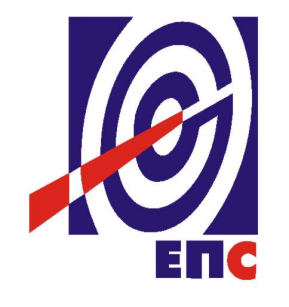 КОНКУРСНА ДОКУМЕНТАЦИЈАза подношење понуда у отвореном поступку за јавну набавку услуга бр. JN/1000/0275/2016Техничка подршка SDH и FMUX мрежа и поправка плоча (SLA 24/7) и поправка плоча (колективно и превентивно одржавање)(заведено у ЈП ЕПС број 12.01.311249/11-16 од 28.09.2016. године)Београд, септембар 2016. годинеНа основу члана 32 и 61. Закона о јавним набавкама („Сл. гласник РС” бр. 124/12, 14/15 и 68/15, у даљем тексту Закон),члана 6. Правилника о обавезним елементима конкурсне документације у поступцима јавних набавки и начину доказивања испуњености услова („Сл. гласник РС” бр. 86/15), Одлуке о покретању поступка јавне набавке број 12.01.-311249/2-16 oд 10.08.2016. године и Решења о образовању комисије за јавну набавку 12.01.-311249/3-16 oд 10.08.2016. године припремљена је:КОНКУРСНА ДОКУМЕНТАЦИЈАза подношење понуда у отвореном поступку за јавну набавку услуга бр. JN/1000/0275/2016Садржај конкурсне документације:											    страна	                              Укупан број страна документације: 82ОПШТИ ПОДАЦИ О ЈАВНОЈ НАБАВЦИПОДАЦИ О ПРЕДМЕТУ ЈАВНЕ НАБАВКЕ2.1 Опис предмета јавне набавке, назив и ознака из општег речника  набавкеОпис предмета јавне набавке: Техничка подршка SDH и FMUX мрежа и поправка плоча (SLA 24/7) и поправка плоча (колективно и превентивно одржавање)Назив из општег речника набавке: Услуге техничке подршке;Ознака из општег речника набавке: 71336000;Детаљани подаци о предмету набавке наведени су у техничкој спецификацији (поглавље 3. Конкурсне документације)ТЕХНИЧКА СПЕЦИФИКАЦИЈА ОПШТЕ ИНФОРМАЦИЈЕ О МРЕЖИ И СПИСАК ОБЈЕКАТАОсновне информације у вези реализоване SDH и FMUX телекомуникационе мреже преноса ЈП Електропривреде Србије, за коју је потребно обезбедити услуге техничке подршке и поправке плоча, су дате у наставку.SDH мрежаSDH мрежа ЕПС-а састоји се од 79 чворова који повезују производне објекте, трафостанице и објекте дистрибутивних компанија у оквиру електроенергетског система Србије. Мрежа се састоји од два типа чвора -велики чвор и мали чвор. Велики чвор је у мрежи реализован употребом Alcatel OMSN 1660 уређаја док је мали чвор реализован употребом Alcatel OMSN 1662 уређаја. У мрежи су имплементирани линкови користећи оптички медијум за пренос између чворова следећих капацитета: STM -16, STM -4 и STM -1.SDH мрежа ЕПС-а обезбеђује следеће типове сервиса:Повезивање корисничких уређаја на нивоу 2 Mbit/s – транспарентан 2 Mbit/s сервис. Пример за овај тип сервиса су 2 Мбит/с линкови за повезивање FMUX уређаја и повезивање PBX телефонских централа.Повезивање core rutera IP/MPLS мреже ЕПС-а на нивоу STM-4 за потребе IP телефонске мреже и мреже за пренос података ЕПС-а. Разичити типови сервиса за пренос података, употребом Fast Ethernet и Gigabit Ethernet интерфејса у оквиру SDH uređaja уређаја. Карактеристични типови овог сервиса су point-to-point Ethernet везе, point-to-multipoint Ethernet везе, са употребом или без QоС сервиса уз подршку IEEE 802.1q/p стандарда (VLAN базирани сервиси). Централно управљање SDH опремом је реализовано кроз Alcatel -ов Систем за управљање мрежом (1350 OMS) верзија NR9.6.12 који је имплементиран као слојевита управљачка платформа са модулима EML, SDH и USM.FMUX мрежаМрежа флексибилних мултиплексера ЕПС-а састоји се тренутно од 79 уређаја  који су међусобно повезани преко 2Мbit/s линкова реализованих преко SDH мреже или су, што је случај на 4 локације, опремљени са STM-1 интерфејсима и повезани на мрежу директно преко оптичке инфраструктуре. Као FMUX уређај у мрежи ЕПС-а употребљен је Кеymile уређај типа UMUX 1500. UMUX уређаји обезбеђују следеће типове интерфејса :2 Мbit/s интерфејс, G.703 за међусобно повезивање UMUX уређаја64 кbit/s G.703 кодирекциони интерфејс2w 4w са Е&М сигнализацијом интерфејс  (пример сервиса-повезивање телефонских централа )2w интерфејс за повезивање телефонске централе (CО) 2w интерфејс за повезивање телефона (CB) V.24/V.28 интерфејс (пример сервиса-повезивање SCADA уређаја)UNEM и UCST управљачки системи обезбеђују интегрисану управљиву платформу за UMUX 1500. Преко UNEM-а , верзија R8.B SP4,  се управља целом мрежом док се преко UCST-а   може управљати једним NE или мањом групом NЕ.На слици 1. Телекомуникациона мрежа преноса дат је изглед мреже ЕПС-а са које се јасно могу видети сви објекти као и начин њиховог повезивања и капацитети линкова. Слика 1. Телекомуникациона мрежа преноса ЕПС-а3.3	Списак објеката и тип опремеСписак објеката са типом инсталиране опреме обухваћене конкурсном документацијом „Техничка подршка SDH и FMUX мрежа и поправка плоча“ је приказан у Табели 1, док је у Табели 2 дат списак примењених картица / модула у мрежи.Табела 1 Списак локација са типом опремеТабела 2. Списак примењених картица / модулаУслуге техничке подршке (ТП) и поправке плоча (ПП) се примењују на следећу опрему, верзијама софтвера и количинама:SDH опремаИнсталиране SDH компоненте и количине су дате у следећој табели:Табела 3. СДХ компоненте и количинеFMUX oпремаИнсталиране FMUX компоненте и количине су дате у следећој табели:Табела 4. FMUX компоненте и количинеVerzija NMS softvera je UNEM  R8B14SP4dОпис одржавањаЗа опрему која је предмет набавке (Табела 1 и Табела 2) неопходно је обезбедити услугу техничке подршке (ТП), поправке плоча (ПП) превентивног одржавања (ПО) произвођача Alcatel-Lucent и Keymile у трајању до 24 месеци од дана ступања уговора на снагу. Техничка подршка Неопходно је обезбедити услуге техничке подршке за опрему произвођача Alcatel-Lucent и Keymile (заједно или одвојено) које се састоје из следећих услуга:Контакт центар за Alcatel-Lucent и Keymile (заједно или одвојено): Пријава сервисних захтева у временском интервалу 24x7 (24 часа, 7 дана у недељи), телефоном, факсом или емаил-ом у зависности од приоритета проблема. Одзив за Alcatel-Lucent и Keymile (заједно или одвојено): према према параметрима у СЛА табелиSoftware Update за Alcatel-Lucent и Keymile (заједно или одвојено): Овај сервис подразумева нове верзије SW Овај сервис подразумева нове верзије software- ског пакет који је инсталиран код Корисника. Нове верзије SW могу бити доступне на ЦД или преко ФТП сервера. Овај сервис не мора да подразумева инсталацију SW на мрежне уређаје. Класификација проблема: П1 Критичан: Систем није операбилан услед отказа или неправилности у раду централних елемената система (откази централних уређаја, откази нередундантних процесорских плоча и напајања, неоперативност главног чворишта..), са могућношћу да има критичне последице на пословање ако сервис хитно не буде успостављен.П2 Озбиљан: Систем делимично није операбилан услед отказа или неправилности у раду периферних/приступних елемената система (откази редундантних процесорских плоча и напајања, откази приступних уређаја..), функционалност сервиса је битно деградирана.П3 Ниски: Околности које постоје у свакодневном раду и доводе до тога да је рад мреже/уређаја корисника деградиран и отежан, функционалност је умањена, али се сви сервиси и радне операције настављају.Време одзива: Максимално време потребно да представници Центра за подршку контактирају техничко особље Наручиоца, како би започео рад на решавању проблема. Ово време се рачуна од тренутка пријема позива у Контакт центру.Време опоравка: Максимално време потребно да представници Центра за подршку и оперативно особље неутралишу проблем. Уколико се стране договоре да је потребно извршити интервенцију на лицу места, ово време не укључује време потребно за одлазак на локацију. Време опоравка почиње да се мери од тренутка контакта представника Центра за подршку са техничким особљем Наручиоца.Време коначног решења: Време потребно за припрему софтверске исправке проблема (patch, software update)Корективно и инцидентно одржавање: Ова услуга подразумева отклањање кварова на опреми која је предмет одржавања. То подразумева све активности од стране Извршиоца неопходне да се реши проблем у роковима одређеним у СЛА табели укључујући удаљену и onsite подршку, као и комуникацију са вендорском подршком. Предвидети по једну интервенцију месечно на локацији за опрему Alcatel-Lucent и за опрему Keymile. У случају да у неком месецу није било интервенција на локацији, она се преноси у наредни месец. У случају потребе за већим бројем интервенција, оне ће бити накнадно договорене.Поправка неисправних делова за опрему Alcatel-Lucent и Keymile (заједно или одвојено)Услуга поправке и замене неисправног дела (spare management): Ова услуга подразумева поправку неисправних делова или замену неисправног дела са исправним. Време поправке резервног дела не сме бити дуже од 90 дана, a рок почиње следеђег радног дана од дана пријема неисправних делова. Слање плоча ће бити највише једном месечно.Наручилац ће неисправне делове испоручити Извршиоцу на локацији његовог седишта или на локацији седишта Наручиоца, а Извршиоц ће бити задужен за слање истих у Центар за поправку Alcatel-Lucent, њихов пријем из Центра за поправку и испоруку Наручиоцу на истој локацији на којој су и предате.Уколико за неке плоче, од стране Alcatel-Lucent Центра за поправку постоји ограничен рок до којег се врши поправка појединих плоча, потребно је укључити услугу поправке за наведене плоче до тог рока.У склопу интервенција на локацији, на захтев Наручиоца, Извршилац ће вршити и замену неисправних делова, из сета поправљених плоча или из сета резервних делова Наручиоца, у складу са његовим захтевом.Услуге превентивног одржавања за Alcatel-Lucent и Keymile (заједно или одвојено)На свакој локацији треба да обухватају:- Посматрање и извештавање о стању хардвера опреме, посматрање и извештавање о условима у просторији са опремом, температури,  ваздуху и заштити од глодара- Чишћење вентилатора уређаја- Контрола напајања 48VDCИнтервал између периодичних превентивних активности треба да буде оријентационо шест месеци. Понуђач ће ово одржавање обављати по унапред достављеном временском плану за обилазак локација које корисник мора да одобри. Временски план се доставља најдуже на кварталном а најкраће на месечном нивоу. Услуге оперативног одржавања за Alcatel-Lucent и Keymile (заједно или      одвојено)Услуге оперативног одржавања ће се извршавати  искључиво на захтев  Корисника. Одмах након пријема овог захтева понуђач ће почети припрему и извршење захтеване услуге.Креирање сервиса за Alcatel-Lucent и Keymile (заједно или одвојено)Креирање нових сервиса (веза) или модификација постојећих помоћу софтверских команди на SDH и/или FMUX NMS системима. Софтверска реконфигурација мреже за Alcatel-Lucent и Keymile (заједно или одвојено)Oва операција обухвата реконфигурацију параметара мреже као што су адресе, планови рутирања, менаџмент параметри  и синхронизација, као и оперативну подршку за све аспекте NMS система (вршење конфигурација, модификација и опеарција над NMS системима).Хардверска реконфигурација мреже за Alcatel-Lucent и Keymile (заједно или одвојено)Хардверска реконфигурација обухвата премештaње картица/модула између локација (демонтажу на једној локацији и монтажу на другој локацији),или хардверску и софтверску инсталацију,и тестирање и пуштање у рад нових картица/модула на локацији, уз сва потребна конфигурисања и успостављање линкова потребних капацитета према суседним чворовима у мрежи зависно од потреба Корисника, укључујући и каблирање до DDF-a и ODF-а, ако је потребно.  Ова операција обухвата и преспајање на нивоу оптичких влакана у оквиру оптичких разделника, како на крајњим тачкама, тако и у случају да постоји више међутачака између крајњих тачака где је потребно извршити преспајање  оптичких влакана у оквиру оптичких разделника да би се остварила оптичка веза између две крајње тачке где се инсталирају картице/модули.  Ова операција укључује све потребне активности како би се омогућила операција  креирaња корисничких сервиса у оквиру уређаја (операција дефинисана тачком 2.1) користећи инсталиранe картице/модуле. Потребни каблови су обавеза Извођача услуга, док се картице/модули преузимају у магацину ЕПС-а. Ова операција укључује и извештаје тестирања, као и допуну документације изведеног стања која описује извршену операцију.Пуштање сервиса  на локацијама за Alcatel-Lucent и Keymile (заједно или одвојено)Пуштање сервиса на локацијама значи физичко повезивање екстерних интерфејса на мрежу печовањем/каблирањем ( каблирање опреме корисника). Замена patchcord-а између портова СДХ уређаја и ODF-а са мерењем и тестирањем за Alcatel-Lucent опремуОва операција  обухвата контролна испитивања на терену  и замену свих неисправних patchcord-а у случају да је настао  прекид на постојећим patchcord-има између портова SDH уређаја и ODF међуразделника, као и између ODF међуразделника и ODF-а. Такође је потребно извршити мерења оптичке снаге након инсталације patchcord-а како би се верификовала исправност линка. Потребни patchcord-и су обавеза Извођача услуга. Испитивање везе (сервиса) за Alcatel-Lucent и Keymile (заједно или одвојено)Ова операција обухвата одлазак на локацију у циљу извођењa потребног тестирања   због контроле постојећих веза и сервиса. Повећање капацитета везе за Alcatel-Lucent опремуОва операција обухвата  демонтажу постојећих картица/модула, инсталацију нових картица/модула, њихово  тестирање и пуштање у рад, уз сва потребна конфигурисања како би се постојећа STM-1 веза подигла на ниво STM-4 и постојећа STM-4 веза подигла на ниво STM-16. Овом операцијом су обухваћене и све активности потребне за пропуштање и активирање свих постојећих сервиса, који су били активни у оквиру STM-1/STM-4 везе, користећи нову STM-4/STM-16 везу уз минимално трајање времена прекида сервиса. Сви потребни каблови су обавеза Извођача услуга, док се картице/модули преузимају у магацину Корисника. Ова операција укључује и извештаје тестирања, као и допуну документације изведеног стања која описује извршену операцију.Количина услуга оперативног оджавања за Alcatel-Lucent и Keymile опремуКоличина услуга оперативног одржавања за Alcatel-Lucent и Keymile опрему је дата у доњој табели.Табела 5. Количине услуга оперативног одржавањаУкупна цена оперативног одржавања је укључена у цену периодичног превентивног одржавања.Понуђач ће на месечном нивоу испостављати ситуацију о извршеним услугама за превентивно одржавање и за оперативне сервисе. Све наведене активности, након њиховог извршења, морају бити описане у  месечном извештају који се подноси Кориснику и на основу које ће се платити извршене услуге. Цена оперативног одржавања је укључена у цену периодичног превентивног одржавања.Захтеви везани за поседовање опреме за тестирањеПонуђач треба да буде опремљен следећим инструментима како би могао да врши тестирања приликом инсталације нових картица, решавања евентуалних проблема у раду пуштених сервиса, као и контролних тестирања на захтев корисника .Оптички инструментиУређај за мерење оптичке снагеУређаји за мерeње осетљивости (потребан променљиви атенуатор)ЛасерPDH тестерИнструмент треба да подржава различите дигиталне и аналогне интерфејсе: G.703,  RS232C/V24 синхрони и асинхрони и G.703 64 kbit/s кодирекциониДа омогући тестирање фрејмованог nx64 kbit/s и нефрејмованог 2Мbit/s сигналаДа омогући мерeње јitter  толеранције  2Мbit/s сигнала.SDH i ETHERNET тестериИнструмент треба да омогући тестирања у SDH системима са целокупном палетом тестова који омогућавају потпуну верификацију елемената у мрежи и њихову конективност, идентификацију проблема на оптичким линковима, детекцију аларма и грешака у саобраћају на тестираном линку.Инструмент треба да подржава рад на 1310nm и 1550nm и омогућава тестирања на STM-1, STM-4 и STM-16 линковима.Инструмент треба да омогући сва тестирања у Ethernet мрежама. Поред стандардних Еthernet тестова (ping, trace route,...) инструмент  треба да омогући и генерисанјње Ethernet фрејмова, као и фрејмова са различитим конфигурисаним параметрима (bandwidth utilization, дужина фрејма, различит frame payload). Потребно је да инструмент  има и могућност одабира и генерисања IP пакета са различитим подешавајућим пољима, попут изворишне и одредишне IP адресе и time-to-live (TTL).За поједине Ethernet тестове су неопходна 2 компатибилна Ethernet инструмента (један од њих се користи за давање петље на даљем крају).Опис решења и услуга (Scope of work) који су предмет набавке, са детаљним правилима и процедурама техничке подршке и поправке плоча, понуђач доставља на српском или на енглеском језику.Датум								М. П.             ПонуђачУСЛОВИ ЗА УЧЕШЋЕ У ПОСТУПКУ ЈАВНЕ НАБАВКЕ ИЗ ЧЛ. 75. И 76. ЗАКОНА О ЈАВНИМ НАБАВКАМА И УПУТСТВО КАКО СЕ ДОКАЗУЈЕ ИСПУЊЕНОСТ ТИХ УСЛОВАПонуда понуђача који не докаже да испуњава наведене обавезне и додатне услове из тачака 1. до 7. овог обрасца, биће одбијена као неприхватљива.1. Сваки подизвођач мора да испуњава услове из члана 75. став 1. тачка 1), 2) и 4) Закона, што доказује достављањем доказа наведених у овом одељку. Услове у вези са капацитетима из члана 76. Закона, понуђач испуњава самостално без обзира на ангажовање подизвођача.2. Сваки понуђач из групе понуђача  која подноси заједничку понуду мора да испуњава услове из члана 75. став 1. тачка 1), 2) и 4) Закона, што доказује достављањем доказа наведених у овом одељку. Услове у вези са капацитетима из члана 76. Закона понуђачи из групе испуњавају заједно, на основу достављених доказа у складу са овим одељком конкурсне документације.3. Докази о испуњености услова из члана 77. Закона могу се достављати у неовереним копијама. Наручилац може пре доношења одлуке о додели уговора, захтевати од понуђача, чија је понуда на основу извештаја комисије за јавну набавку оцењена као најповољнија да достави на увид оригинал или оверену копију свих или појединих доказа.Ако понуђач у остављеном, примереном року који не може бити краћи од пет дана, не достави на увид оригинал или оверену копију тражених доказа, наручилац ће његову понуду одбити као неприхватљиву.4. Лице уписано у Регистар понуђача није дужно да приликом подношења понуде доказује испуњеност обавезних услова за учешће у поступку јавне набавке, односно Наручилац не може одбити као неприхватљиву, понуду зато што не садржи доказ одређен Законом или Конкурсном документацијом, ако је понуђач, навео у понуди интернет страницу на којој су тражени подаци јавно доступни. У том случају понуђач може, у Изјави (која мора бити потписана и оверена), да наведе да је уписан у Регистар понуђача. Уз наведену Изјаву, понуђач може да достави и фотокопију Решења о упису понуђача у Регистар понуђача.  На основу члана 79. став 5. Закона понуђач није дужан да доставља следеће доказе који су јавно доступни на интернет страницама надлежних органа, и то:1)извод из регистра надлежног органа:-извод из регистра АПР: www.apr.gov.rs2)докази из члана 75. став 1. тачка 1) ,2) и 4) Закона-регистар понуђача: www.apr.gov.rs5. Уколико је доказ о испуњености услова електронски документ, понуђач доставља копију електронског документа у писаном облику, у складу са законом којим се уређује електронски документ.6. Ако понуђач има седиште у другој држави, наручилац може да провери да ли су документи којима понуђач доказује испуњеност тражених услова издати од стране надлежних органа те државе.7. Ако понуђач није могао да прибави тражена документа у року за подношење понуде, због тога што она до тренутка подношења понуде нису могла бити издата по прописима државе у којој понуђач има седиште и уколико уз понуду приложи одговарајући доказ за то, наручилац ће дозволити понуђачу да накнадно достави тражена документа у примереном року. 8. Ако се у држави у којој понуђач има седиште не издају докази из члана 77. став 1. Закона, понуђач може, уместо доказа, приложити своју писану изјаву, дату под кривичном и материјалном одговорношћу оверену пред судским или управним органом, јавним бележником или другим надлежним органом те државе. 9. Понуђач је дужан да без одлагања, а најкасније у року од 5 (пет) дана од дана настанка промене у било којем од података које доказује, о тој промени писмено обавести наручиоца и да је документује на прописани начин.5. КРИТЕРИЈУМ ЗА ДОДЕЛУ УГОВОРАИзбор најповољније понуде ће се извршити применом критеријума „Најнижа понуђена цена“.Критеријум за оцењивање понуда Најнижа понуђена цена, заснива се на понуђеној цени као једином критеријуму.У случају примене критеријума најниже понуђене цене, а у ситуацији када постоје понуде домаћег и страног понуђача који понуђача који пружају услуге, наручилац мора изабрати понуду домаћег понуђача под условом да његова понуђена цена није преко 5% већа у односу на најнижу понуђену цену страног понуђача. У понуђену цену страног понуђача урачунавају се и царинске дажбине.Предност дата за домаће понуђаче (члан 86.  став 1. до 4. Закона) у поступцима јавних набавки у којима учествују понуђачи из држава потписница Споразума о слободној трговини у централној Европи (ЦЕФТА 2006) примењиваће се сходно одредбама тог споразума.Предност дата за домаће понуђаче (члан 86. став 1. до 4. Закона) у поступцима јавних набавки у којима учествују понуђачи из држава потписница Споразума о стабилизацији и придруживању између Европских заједница и њихових држава чланица, са једне стране, и Републике Србије, са друге стране, примењиваће се сходно одредбама тог Споразума.Резервни критеријумУколико две или више понуда имају исту најнижу понуђену цену, као најповољнија биће изабрана понуда оног понуђача који је понудио краћи рок извршења услуге поправке плоча. Уколико ни после примене резервног критеријума не буде  могуће изабрати најповољнију понуду, најповољнија понуда биће извучена путем жреба. Жребом ће бити обухваћене само оне понуде које имају једнаку најнижу понуђену цену.Наручилац ће писмено обавестити све понуђаче који су поднели понуде о датуму када ће се одржати извлачење путем жреба. Извлачење путем жреба наручилац ће извршити јавно, у присуству понуђача који имају исту најнижу понуђену цену. На посебним папирима који су исте величине и боје Наручилац ће исписати називе понуђача, те папире ставити у кутију, одакле ће један од чланова Комисије извући само један папир. Понуђачу чији назив буде на извученом папиру биће додељен уговор о јавној набавци.Наручилац ће сачинити и доставити записник о спроведеном извлачењу путем жреба.6.  УПУТСТВО ПОНУЂАЧИМА КАКО ДА САЧИНЕ ПОНУДУКонкурсна документација садржи Упутство понуђачима како да сачине понуду и потребне податке о захтевима Наручиоца у погледу садржине понуде, као и услове под којима се спроводи поступак избора најповољније понуде у поступку јавне набавке.Понуђач мора да испуњава све услове одређене Законом о јавним набавкама (у даљем тексту: Закон) и конкурсном документацијом. Понуда се припрема и доставља на основу позива, у складу са конкурсном документацијом, у супротном, понуда се одбија као неприхватљива.Језик на којем понуда мора бити састављенаНаручилац је припремио конкурсну документацију на српском језику и водиће поступак јавне набавке на српском језику. Понуда са свим прилозима мора бити сачињена на српском језику. Прилози који чине саставни део понуде, достављају се на српском језику. Прилог Опис решења и услуга (Scope of work) који су предмет набавке, са детаљним правилима и процедурама техничке подршке и поправке плоча понуђач може доставити на српском или на енглеском језику.Начин састављања и подношења понудеПонуђач је обавезан да сачини понуду тако што Понуђач уписује тражене податке у обрасце који су саставни део конкурсне документације и оверава је печатом и потписом законског заступника, другог заступника уписаног у регистар надлежног органа или лица овлашћеног од стране законског заступника уз доставу овлашћења у понуди. Доставља их заједно са осталим документима који представљају обавезну садржину понуде.Препоручује се да сви документи поднети у понуди  буду нумерисани и повезани у целину (јемствеником, траком и сл.), тако да се појединачни листови, односно прилози, не могу накнадно убацивати, одстрањивати или замењивати. Препоручује се да се нумерација поднете документације и образаца у понуди изврши на свакоj страни на којој има текста, исписивањем “1 од н“, „2 од н“ и тако све до „н од н“, с тим да „н“ представља укупан број страна понуде.Препоручује се да доказе који се достављају уз понуду, а због своје важности не смеју бити оштећени, означени бројем (банкарска гаранција, меница), стављају се у посебну фолију, а на фолији се видно означава редни број странице листа из понуде. Фолија се мора залепити при врху како би се докази, који се због своје важности не смеју оштетити, заштитили.Понуђач подноси понуду у затвореној коверти или кутији, тако да се при отварању може проверити да ли је затворена, као и када, на адресу: Јавно предузеће „Електропривреда Србије“, Београд, ул. Балканска 13 , писарница - са назнаком: „Понуда за јавну набавку услуга: Техничка подршка SDH и FMUX мрежа и поправка плоча (SLA 24/7) и поправка плоча (колективно и превентивно одржавање) - Јавна набавка број, JN/1000/0275/2016- НЕ ОТВАРАТИ“. Понуђач у затвореној и запечаћеној коверти, уз писану понуду, доставља и  CD или USB са понудом у pdf формату.На полеђини коверте обавезно се уписује тачан назив и адреса понуђача, телефон и факс понуђача, као и име и презиме овлашћеног лица за контакт.У случају да понуду подноси група понуђача, на полеђини коверте је пожељно назначити да се ради о групи понуђача и навести називе и адресу свих чланова групе понуђача.Уколико понуђачи подносе заједничку понуду, група понуђача може да се определи да обрасце дате у конкурсној документацији потписују и печатом оверавају сви понуђачи из групе понуђача или група понуђача може да одреди једног понуђача из групе који ће потписивати и печатом оверавати обрасце дате у конкурсној документацији, изузев образаца који подразумевају давање изјава под материјалном и кривичном одговорношћу морају бити потписани и оверени печатом од стране сваког понуђача из групе понуђача.У случају да се понуђачи определе да један понуђач из групе потписује и печатом оверава обрасце дате у конкурсној документацији (изузев образаца који подразумевају давање изјава под материјалном и кривичном одговорношћу), наведено треба дефинисати споразумом којим се понуђачи из групе међусобно и према наручиоцу обавезују на извршење јавне набавке, а који чини саставни део заједничке понуде сагласно чл. 81. Закона. Уколико је неопходно да понуђач исправи грешке које је направио приликом састављања понуде и попуњавања образаца из конкурсне документације, дужан је да поред такве исправке стави потпис особе или особа које су потписале образац понуде и печат понуђача. Обавезна садржина понудеСадржину понуде, поред Обрасца понуде, чине и сви остали докази о испуњености услова из чл. 75. и 76. Закона о јавним набавкама, предвиђени чл. 77. Закона, који су наведени у конкурсној документацији, као и сви тражени прилози и изјаве (попуњени, потписани и печатом оверени) на начин предвиђен следећим ставом ове тачке:Образац понуде Структура цене Образац трошкова припреме понуде , ако понуђач захтева надокнаду трошкова у складу са чл.88 ЗаконаИзјава о независној понуди Изјава у складу са чланом 75. став 2. Закона Овлашћење из тачке 6.2 Конкурсне документацијеобрасци, изјаве и докази одређене тачком 6.9 или 6.10 овог упутства у случају да понуђач подноси понуду са подизвођачем или заједничку понуду подноси група понуђачапотписан и печатом оверен „Модел уговора“ (пожељно је да буде попуњен)докази о испуњености услова из чл. 76. Закона у складу са чланом 77. Закон и Одељком 4. конкурсне документације потписану и оверену Техничку спецификацијуНаручилац ће одбити као неприхватљиве све понуде које не испуњавају услове из позива за подношење понуда и конкурсне документације.Наручилац ће одбити као неприхватљиву понуду понуђача, за коју се у поступку стручне оцене понуда утврди да докази који су саставни део понуде садрже неистините податке.Подношење и отварање понудаБлаговременим се сматрају понуде које су примљене, у складу са Позивом за подношење понуда објављеним на Порталу јавних набавки, без обзира на начин на који су послате.Ако је понуда поднета по истеку рока за подношење понуда одређеног у позиву, сматраће се неблаговременом, а Наручилац ће по окончању поступка отварања понуда, овакву понуду вратити неотворену понуђачу, са назнаком да је поднета неблаговремено.Комисија за јавне набавке ће благовремено поднете понуде јавно отворити дана наведеном у Позиву за подношење понуда у просторијама Јавног предузећа „Електропривреда Србије“ Београд, ул. Балканска 13.Представници понуђача који учествују у поступку јавног отварања понуда, морају да пре почетка поступка јавног отварања доставе Комисији за јавне набавке писано овлашћење за учествовање у овом поступку, (пожељно је да буде издато на меморандуму понуђача), заведено и оверено печатом и потписом законског заступника понуђача или другог заступника уписаног у регистар надлежног органа или лица овлашћеног од стране законског заступника уз доставу овлашћења у понуди.Комисија за јавну набавку води записник о отварању понуда у који се уносе подаци у складу са Законом.Записник о отварању понуда потписују чланови комисије и присутни овлашћени представници понуђача, који преузимају примерак записника.Наручилац ће у року од три (3) дана од дана окончања поступка отварања понуда поштом или електронским путем доставити записник о отварању понуда понуђачима који нису учествовали у поступку отварања понуда.Начин подношења понудеПонуђач може поднети само једну понуду.Понуду може поднети понуђач самостално, група понуђача, као и понуђач са подизвођачем.Понуђач који је самостално поднео понуду не може истовремено да учествује у заједничкој понуди или као подизвођач. У случају да понуђач поступи супротно наведеном упутству свака понуда понуђача у којој се појављује биће одбијена. Понуђач може бити члан само једне групе понуђача која подноси заједничку понуду, односно учествовати у само једној заједничкој понуди. Уколико је понуђач, у оквиру групе понуђача, поднео две или више заједничких понуда, Наручилац ће све такве понуде одбити.Понуђач који је члан групе понуђача не може истовремено да учествује као подизвођач. У случају да понуђач поступи супротно наведеном упутству свака понуда понуђача у којој се појављује биће одбијена. Измена, допуна и опозив понудеУ року за подношење понуде понуђач може да измени или допуни већ поднету понуду писаним путем, на адресу Наручиоца, са назнаком „ИЗМЕНА – ДОПУНА - Понуде за јавну набавку услуга „Техничка подршка SDH и FMUX мрежа и поправка плоча (SLA 24/7) и поправка плоча (колективно и превентивно одржавање)-Јавна набавка број JN/1000/0275/2016– НЕ ОТВАРАТИ“.У случају измене или допуне достављене понуде, Наручилац ће приликом стручне оцене понуде узети у обзир измене и допуне само ако су извршене у целини и према обрасцу на који се, у већ достављеној понуди,измена или допуна односи.У року за подношење понуде понуђач може да опозове поднету понуду писаним путем, на адресу Наручиоца, са назнаком „ОПОЗИВ - Понуде за јавну набавку услуга „Техничка подршка SDH и FMUX мрежа и поправка плоча (SLA 24/7) и поправка плоча (колективно и превентивно одржавање)-Јавна набавка број JN/1000/0275/2016– НЕ ОТВАРАТИ “.У случају опозива поднете понуде пре истека рока за подношење понуда, Наручилац такву понуду неће отварати, већ ће је неотворену вратити понуђачу.ПартијеНабавка није обликована по партијама. Понуда са варијантамаПонуда са варијантама није дозвољена. Подношење понуде са подизвођачимаПонуђач је дужан да у понуди наведе да ли ће извршење набавке делимично поверити подизвођачу. Ако понуђач у понуди наведе да ће делимично извршење набавке поверити подизвођачу, дужан је да наведе:- назив подизвођача, а уколико уговор између наручиоца и понуђача буде закључен, тај подизвођач ће бити наведен у уговору;- проценат укупне вредности набавке који ће поверити подизвођачу, а који не може бити већи од 50% као и део предметне набавке који ће извршити преко подизвођача.Понуђач у потпуности одговара наручиоцу за извршење уговорене набавке, без обзира на број подизвођача и обавезан је да наручиоцу, на његов захтев, омогући приступ код подизвођача ради утврђивања испуњености услова.Обавеза понуђача је да за подизвођача достави доказе о испуњености обавезних услова из члана 75. став 1. тачка 1), 2) и 4) Закона наведених у одељку Услови за учешће из члана 75. и 76. Закона и Упутство како се доказује испуњеност тих услова.Додатне услове понуђач испуњава самостално, без обзира на агажовање подизвођача.Све обрасце у понуди потписује и оверава понуђач, изузев образаца под пуном материјалном и кривичном одговорношћу,које попуњава, потписује и оверава сваки подизвођач у своје име.Понуђач не може ангажовати као подизвођача лице које није навео у понуди, у супротном наручилац ће реализовати средство обезбеђења и раскинути уговор, осим ако би раскидом уговора наручилац претрпео знатну штету. Добављач може ангажовати као подизвођача лице које није навео у понуди, ако је на страни подизвођача након подношења понуде настала трајнија неспособност плаћања, ако то лице испуњава све услове одређене за подизвођача и уколико добије претходну сагласност Наручиоца. Наручилац може на захтев подизвођача и где природа предмета набавке то дозвољава пренети доспела потраживања директно подизвођачу, за део набавке који се извршава преко тог подизвођача. Пре доношења одлуке  о преношењу доспелих потраживања директно подизвођачу наручилац ће омогућити добављачу да у року од 5 дана од дана добијања позива наручиоца приговори уколико потраживање није доспело. Све ово не утиче на правило да понуђач (добављач) у потпуности одговара наручиоцу за извршење обавеза из поступка јавне набавке, односно за извршење уговорних обавеза, без обзира на број подизвођача.Подношење заједничке понудеУ случају да више понуђача поднесе заједничку понуду, они као саставни део понуде морају доставити Споразум о заједничком извршењу набавке, којим се међусобно и према Наручиоцу обавезују на заједничко извршење набавке, који обавезно садржи податке прописане члан 81. став 4. и 5.Закона о јавним набавкама и то: податке о члану групе који ће бити Носилац посла, односно који ће поднети понуду и који ће заступати групу понуђача пред Наручиоцем;опис послова сваког од понуђача из групе понуђача у извршењу уговора.Сваки понуђач из групе понуђача  која подноси заједничку понуду мора да испуњава услове из члана 75.  став 1. тачка 1), 2) и 4) Закона, наведене у одељку Услови за учешће из члана 75. и 76. Закона и Упутство како се доказује испуњеност тих услова.Услове у вези са капацитетима, у складу са чланом 76. Закона, понуђачи из групе испуњавају заједно, на основу достављених доказа дефинисаних конкурсном документацијом.У случају заједничке понуде групе понуђача обрасце под пуном материјалном и кривичном одговорношћу попуњава, потписује и оверава сваки члан групе понуђача у своје име.(Образац Изјаве о независној понуди и Образац изјаве у складу са чланом 75. став 2. Закона)Понуђачи из групе понуђача одговорају неограничено солидарно према наручиоцу.Понуђена ценаЦена се исказује у динаримa/еврима, без пореза на додату вредност.У случају да у достављеној понуди није назначено да ли је понуђена цена са или без пореза на додату вредност, сматраће се сагласно Закону, да је иста без пореза на додату вредност. Јединичне цене и укупно понуђена цена морају бити изражене са две децимале у складу са правилом заокруживања бројева. У случају рачунске грешке меродавна ће бити јединична цена.Понуда која је изражена у две валуте, сматраће се неприхватљивом.Упоређивање понуда које су изражене у динарима са понудама израженим у страној валути, извршиће се прерачуном понуде изражене у страној валути у динаре према средњем курсу Народне банке Србије на дан када је започето отварање понуда.Понуђена цена укључује све трошкове реализације предмета набавке до места испоруке, као и све зависне трошкове.Ако је у понуди исказана неуобичајено ниска цена, Наручилац ће поступити у складу са чланом 92. Закона.Корекција ценеЦена је фиксна за цео уговорени период и не подлеже никаквој промени. Период извршења УслугеПериод извршења услуга је најдуже до 24 месеца од дана ступања Уговора на снагу.Рок извршења УслугеПонуђач је обавезан да услуге техничке подршке типа А врши у роковима (време потврде пријема, време одзива и рок извршења појединачне услуге; време опоравка – решавања и затварања сервисног захтева) датим у Одељку 3. конкурсне документације „Техничка спецификација“.Уколико понуђач понуди дуже рокове од наведених, понуда ће бити одбијена као неприхватљива.Услуге превентивног одржавањаПревентивно периодично одржавање ће се обављати за све локације најкасније на сваких шест месеци, на такав начин да се обаве 4 прегледа сваке локације у периоду од 24 месеци,Начин и услови плаћањаУ предметној јавној набавци начин плаћања је услов за учестовање у поступку.100% на основу одобрених и прихваћених месечних извештаја о реализацији услуга одржавања, у року до 45 дана од дана пријема исправног рачуна понуђача овереног од стране овлашћеног лица Наручиоца. Ако је понуђена цена исказана у еврима, фактурисање уговорене цене извршиће се у динарској противвредности на дан настанка пореске обавезе према средњем курсу динара у односу на евро (према подацима Народне банке Србије). Понуђач је обавезан да на рачуну наведе износ у еврима и прерачун у динаре према курсу НБС на дан настанка пореске обавезе.Понуђач коме се додели уговор (Пружалац услуга) обавезан је да доставља првог радног дана у месецу Наручиоцу Извештај о извршењу услуга одржавања за претходни месец у три копије.  Месечни извештај обавезно садржи: преглед, опис и време извршења услуга одржавања у датом месецу и према опису и врсти услуга.Наручилац има право да, у року од три дана након пријема месечног извештаја, достави примедбе у писаном облику на исти Пружаоцу услуге или достављени извештај прихвати и одобри у писаном облику.Понуђач је дужан да поступи по писаним примедбама Наручиоца у року који у зависности од обима примедби одређује Наручилац у тексту примедби.Уколико Понуђач у року који одреди Наручилац не поступи по примедбама из неоправданих разлога Наручилац има право да наплати средство обезбеђења дато на има доброг извршења посла или једнострано раскине Уговор.О немогућности поступања по примедбама Наручиоца у датом року, Понуђач обавештава Наручиоца у писаном облику најдуже у року од три дана од дана приема примедби Наручиоца и даје детаљно образложење разлога. У супротном било који разлози за непоступање у датом року који је одредио Наручилац ће се сматрати неоправданим.Понуђач је у обавези да достави Наручиоцу фактуру по сваком прихваћеном месечном извештају најкасније до осмог дана у месецу за претходни месец. Плаћање се врши на основу исправних месечних фактура која у прилогу садрже оверени месечни извештај о реализованим услугама у року до 45 дана од дана пријема фактуре. Сва плаћања се врше у динарима.Уколико понуђач понуди другачији начин плаћања понуда ће бити одбијена као неприхватљива.Рачун мора бити достављен на адресу Корисника: Јавно предузеће „Електропривреда Србије“ Београд, ул. Масарикова 1-3, Матични број 20053658, ПИБ 103920327 са обавезним прилозима: рачун, Записник о извршеним услугама и Записника о коначном обрачуну извршених услуга (без примедбиУ испостављеном рачуну, изабрани понуђач је дужан да се придржава тачно дефинисаних назива из конкурсне документације и прихваћене понуде (из Обрасца структуре цене).Рок важења понудеПонуда мора да важи најмање 90 (словима:деведесет) дана од дана отварања понуда. У случају да понуђач наведе краћи рок важења понуде, понуда ће бити одбијена, као неприхватљива. Средства финансијског обезбеђењаНаручилац користи право да захтева средстава финансијског обезбеђења (у даљем тексу СФО) којим понуђачи обезбеђују испуњење својих обавеза у отвореном поступку јавне набавке (достављају се уз понуду), као и испуњење својих уговорних обавеза (достављају се по закључењу уговора или по извршењу).Сви трошкови око прибављања средстава обезбеђења падају на терет понуђача, а и исти могу бити наведени у Обрасцу трошкова припреме понуде.Члан групе понуђача може бити налогодавац СФО.СФО морају да буду у валути у којој је и понуда.Ако се за време трајања Уговора промене рокови за извршење уговорне обавезе, важност  СФО мора се продужити. Банкарска гаранција за озбиљност понудеИзабрани понуђач доставља оригинал банкарску гаранцију за озбиљност понуде у висини од 5 % од вредности понуде (без ПДВ-а).Банкарскa гаранцијa понуђача мора бити неопозива, безусловна (без права на приговор) и наплатива на први писани позив, са трајањем најмање од 30 (словима: тридесет) календарских дана дужи од рока важења понуде.Наручилац ће уновчити гаранцију за озбиљност понуде дату уз понуду уколико: понуђач након истека рока за подношење понуда повуче, опозове или измени своју понуду илипонуђач коме је додељен уговор благовремено не потпише уговор о јавној набавци или понуђач коме је додељен уговор не поднесе исправно средство обезбеђења за добро извршење посла у складу са захтевима из конкурсне документације.У случају да је пословно седиште банке гаранта у Републици Србији у случају спора по овој Гаранцији, утврђује се надлежност суда у Београду и примена материјалног права Републике Србије. У случају да је пословно седиште банке гаранта изван Републике Србије у случају спора по овој Гаранцији, утврђује се надлежност Спољнотрговинске арбитраже при ПКС уз примену Правилника ПКС и процесног и материјалног права Републике Србије. Поднета банкарска гаранција не може да садржи додатне услове за исплату, краће рокове, мањи износ или промењену месну надлежност за решавање спорова.Банкарска гаранција ће бити враћена понуђачу са којим није закључен уговор одмах по закључењу уговора са понуђачем чија је понуда изабрана као најповољнија, а понуђачу са којим је закључен уговор у року од осам дана од дана предаје Наручиоцу инструмената обезбеђења извршења уговорених обавеза која су захтевана Уговором.Банкарска гаранција за добро извршење послаИзабрани понуђач је дужан да у тренутку закључења Уговора а најкасније у року од 10 (десет) дана од дана обостраног потписивања Уговора од законских заступника уговорних страна, а пре извршења, као одложни услов из члана 74. став 2. Закона о облигационим односима („Сл. лист СФРЈ“ бр. 29/78, 39/85, 45/89 – одлука УСЈ и 57/89, „Сл.лист СРЈ“ бр. 31/93 и „Сл. лист СЦГ“ бр. 1/2003 – Уставна повеља), као средство финансијског обезбеђења за добро извршење посла преда Наручиоцу банкарску гаранцију за добро извршење посла.Изабрани понуђач је дужан да Наручиоцу достави неопозиву,  безусловну (без права на приговор) и на први писани позив наплативу банкарску гаранцију за добро извршење посла у износу од 10 % од вредности уговора (без ПДВ-а). Банкарска гаранција мора трајати најмање 30 календарских дана дуже од рока одређеног за коначно извршење посла.Ако се за време трајања уговора промене рокови за извршење уговорне обавезе, важност банкарске гаранције за добро извршење посла мора да се продужи. Поднета банкарска гаранција не може да садржи додатне услове за исплату, краће рокове, мањи износ или промењену месну надлежност за решавање спорова.Наручилац ће уновчити дату банкарску гаранцију за добро извршење посла у случају да изабрани понуђач не буде извршавао своје уговорне обавезе у роковима и на начин предвиђен уговором. У случају да је пословно седиште банке гаранта у Републици Србији у случају спора по овој Гаранцији, утврђује се надлежност суда у Београду и примена материјалног права Републике Србије. У случају да је пословно седиште банке гаранта изван Републике Србије у случају спора по овој Гаранцији, утврђује се надлежност Спољнотрговинске арбитраже при ПКС уз примену Правилника ПКС и процесног и материјалног права Републике Србије.За горе наведену банкарску гаранцију, понуђач је дужан да уз понуду достави оригинално обавезујуће писмо о намери банке да изда банкарску гаранцију за добро извршење посла. Уколико понуђач уз понуду не достави оригинално обавезујуће писмо о намери банке да изда банкарску гаранцију, понуда понуђача ће се одбити као неприхватљива.Садржај Изјаве о намерама банке:Изјава о намерама банке о издавању банкарске гаранције мора бити издата на меморандуму пословне банке, оверена и потписана од стране овлашћеног лица банке. Изјава о намерама банке je обавезујућег карактера и мора да  садржи:- датум издавања- назив, место и адресу банке (гарант), понуђача (клијент - налогодавац) и корисника банкарске гаранције- текст изјаве којим банка потврђује да ће на захтев клијента (понуђача) издати неопозиву, безусловну и на први позив наплативу банкарску гаранцију за добро извршење посла без права приговора на  износ од _____ динара без ПДВ и  роком важности 30 дана дужим од уговореног рока.- да ће гаранција бити издата за рачун клијента (понуђача) уколико његова понуда буде изабрана као најповољнија у јавној набавци услуга „Техничка подршка SDH и FMUX мрежа и поправка плоча (SLA 24/7) и поправка плоча (колективно и превентивно одржавање) - Јавна набавка број JN/1000/0275/2016, коју спроводи ЈП „Електропривреда Србије“ Београд, ул. Царице Милице број 2, Београд.Достављање средстава финансијског обезбеђењаСредство финансијског обезбеђења за озбиљност понуде доставља се као саставни део понуде и гласи на Јавно предузеће „Електропривреда Србије“ Београд, Улица Царице Милице 2,  БеоградСредство финансијског обезбеђења за добро извршење посла  гласи на Јавно предузеће „Електропривреда Србије“ Београд, и доставља се лично или поштом на адресу: Балканска 13, 11 000 Београд, Служба за јавне набавке, канцеларија број 24, са назнаком: Средство финансијског обезбеђења. за ЈН бр. JN/1000/0275/2016Начин означавања поверљивих података у понудиПодаци које понуђач оправдано означи као поверљиве биће коришћени само у току поступка јавне набавке у складу са позивом и неће бити доступни ником изван круга лица која су укључена у поступак јавне набавке. Ови подаци неће бити објављени приликом отварања понуда и у наставку поступка. Наручилац може да одбије да пружи информацију која би значила повреду поверљивости података добијених у понуди. Као поверљива, понуђач може означити документа која садрже личне податке, а које не садржи ни један јавни регистар, или која на други начин нису доступна, као и пословне податке који су прописима одређени као поверљиви. Наручилац ће као поверљива третирати она документа која у десном горњем углу великим словима имају исписано „ПОВЕРЉИВО“.Наручилац не одговара за поверљивост података који нису означени на горе наведени начин.Ако се као поверљиви означе подаци који не одговарају горе наведеним условима, Наручилац ће позвати понуђача да уклони ознаку поверљивости. Понуђач ће то учинити тако што ће његов представник изнад ознаке поверљивости написати „ОПОЗИВ“, уписати датум, време и потписати се.Ако понуђач у року који одреди Наручилац не опозове поверљивост докумената, Наручилац ће третирати ову понуду као понуду без поверљивих података.Наручилац је дужан да доследно поштује законите интересе понуђача, штитећи њихове техничке и пословне тајне у смислу закона којим се уређује заштита пословне тајне.Неће се сматрати поверљивим докази о испуњености обавезних услова,цена и други подаци из понуде који су од значаја за примену критеријума и рангирање понуде. Поштовање обавеза које произлазе из прописа о заштити на раду и других прописаПонуђач је дужан да при састављању понуде изричито наведе да је поштовао обавезе које произлазе из важећих прописа о заштити на раду, запошљавању и условима рада, заштити животне средине, као и да нема забрану обављања делатности која је на снази у време подношења понуде (Образац 4. из конкурсне документације).Накнада за коришћење патенатаНакнаду за коришћење патената, као и одговорност за повреду заштићених права интелектуалне својине трећих лица сноси понуђач.Начело заштите животне средине и обезбеђивања енергетске ефикасностиНаручилац је дужан да набавља услуге која не загађују, односно који минимално утичу на животну средину, односно који обезбеђују адекватно смањење потрошње енергије – енергетску ефикасност.Додатне информације и објашњењаЗаинтерсовано лице може, у писаном облику, тражити од Наручиоца додатне информације или појашњења у вези са припремањем понуде,при чему може да укаже Наручиоцу и на евентуално уочене недостатке и неправилности у конкурсној документацији, најкасније пет дана пре истека рока за подношење понуде, на адресу Наручиоца, са назнаком: „ОБЈАШЊЕЊА – позив за јавну набавку број JN/1000/0275/2016 или електронским путем на е-mail адресу: katarina.gajic@eps.rs,радним данима (понедељак – петак) у времену од 08 до 15 часова. Захтев за појашњење примљен после наведеног времена или током викенда/нерадног дана биће евидентиран као примљен првог следећег радног дана.Наручилац ће у року од три дана по пријему захтева објавити Одговор на захтев на Порталу јавних набавки и својој интернет страници.Тражење додатних информација и појашњења телефоном није дозвољено.Ако је документ из поступка јавне набавке достављен од стране наручиоца или понуђача путем електронске поште или факсом, страна која је извршила достављање дужна је да од друге стране захтева да на исти начин потврди пријем тог документа, што је друга страна дужна и да учини када је то неопходно као доказ да је извршено достављање.Ако наручилац у року предвиђеном за подношење понуда измени или допуни конкурсну документацију, дужан је да без одлагања измене или допуне објави на Порталу јавних набавки и на својој интернет страници.Ако наручилац измени или допуни конкурсну документацију осам или мање дана пре истека рока за подношење понуда, наручилац је дужан да продужи рок за подношење понуда и објави обавештење о продужењу рока за подношење понуда.По истеку рока предвиђеног за подношење понуда наручилац не може да мења нити да допуњује конкурсну документацију.Комуникација у поступку јавне набавке се врши на начин предвиђен чланом 20. Закона.У зависности од изабраног вида комуникације, Наручилац ће поступати у складу са 13. начелним ставом који је Републичка комисија за заштиту права у поступцима јавних набавки заузела на 3. Општој седници, 14.04.2014. године (објављеним на интернет страници www.кjn.gov.rs).Трошкови понудеТрошкове припреме и подношења понуде сноси искључиво понуђач и не може тражити од наручиоца накнаду трошкова.Понуђач може да у оквиру понуде достави укупан износ и структуру трошкова припремања понуде тако што попуњава, потписује и оверава печатом Образац трошкова припреме понуде.Ако је поступак јавне набавке обустављен из разлога који су на страни Наручиоца, Наручилац је дужан да понуђачу надокнади трошкове израде узорка или модела, ако су израђени у складу са техничким спецификацијама Наручиоца и трошкове прибављања средства обезбеђења, под условом да је понуђач тражио накнаду тих трошкова у својој понуди.Додатна објашњења, контрола и допуштене исправкеНаручилац може да захтева од понуђача додатна објашњења која ће му помоћи при прегледу, вредновању и упоређивању понуда, а може да врши и контролу (увид) код понуђача, односно његовог подизвођача.Уколико је потребно вршити додатна објашњења, наручилац ће понуђачу оставити примерени рок да поступи по позиву Наручиоца, односно да омогући Наручиоцу контролу (увид) код понуђача, као и код његовог подизвођача.Наручилац може, уз сагласност понуђача, да изврши исправке рачунских грешака уочених приликом разматрања понуде по окончаном поступку отварања понуда.У случају разлике између јединичне цене и укупне цене, меродавна је јединична цена. Ако се понуђач не сагласи са исправком рачунских грешака, Наручилац ће његову понуду одбити као неприхватљиву.Разлози за одбијање понуде Понуда ће бити одбијена ако:је неблаговремена, неприхватљива или неодговарајућа;ако се понуђач не сагласи са исправком рачунских грешака;ако има битне недостатке сходно члану 106. ЗЈННаручилац ће донети одлуку о обустави поступка јавне набавке у складу са чланом 109. Закона.Рок за доношење Одлуке о додели уговора/обуставиНаручилац ће одлуку о додели уговора/обустави поступка донети у року од максимално 25 (двадесетпет) дана од дана јавног отварања понуда.Одлуку о додели уговора/обустави поступка  Наручилац ће објавити на Порталу јавних набавки и на својој интернет страници у року од 3 (три) дана од дана доношења.Негативне референцеНаручилац може одбити понуду уколико поседује доказ да је понуђач у претходне три године пре објављивања позива за подношење понуда, у поступку јавне набавке:поступао супротно забрани из чл. 23. и 25. Закона;учинио повреду конкуренције;доставио неистините податке у понуди или без оправданих разлога одбио да закључи уговор о јавној набавци, након што му је уговор додељен;одбио да достави доказе и средства обезбеђења на шта се у понуди обавезао.Наручилац може одбити понуду уколико поседује доказ који потврђује да понуђач није испуњавао своје обавезе по раније закљученим уговорима о јавним набавкама који су се односили на исти предмет набавке, за период од претходне три годинепре објављивања позива за подношење понуда. Доказ наведеног може бити:правоснажна судска одлука или коначна одлука другог надлежног органа;исправа о реализованом средству обезбеђења испуњења обавеза у поступку јавне набавке или испуњења уговорних обавеза;исправа о наплаћеној уговорној казни;рекламације потрошача, односно корисника, ако нису отклоњене у уговореном року;изјава о раскиду уговора због неиспуњења битних елемената уговора дата на начин и под условима предвиђеним законом којим се уређују облигациони односи;доказ о ангажовању на извршењу уговора о јавној набавци лица која нису означена у понуди као подизвођачи, односно чланови групе понуђача;други одговарајући доказ примерен предмету јавне набавке који се односи на испуњење обавеза у ранијим поступцима јавне набавке или по раније закљученим уговорима о јавним набавкама.Наручилац може одбити понуду ако поседује доказ из става 3. тачка 1) члана 82. Закона, који се односи на поступак који је спровео или уговор који је закључио и други наручилац ако је предмет јавне набавке истоврсан. Наручилац ће поступити на наведене начине и у случају заједничке понуде групе понуђача уколико утврди да постоје напред наведени докази за једног или више чланова групе понуђача. Увид у документацијуПонуђач има право да изврши увид у документацију о спроведеном поступку јавне набавке после доношења одлуке о додели уговора, односно одлуке о обустави поступка о чему може поднети писмени захтев Наручиоцу.Наручилац је дужан да лицу из става 1. омогући увид у документацију и копирање документације из поступка о трошку подносиоца захтева, у року од два дана од дана пријема писаног захтева, уз обавезу да заштити податке у складу са чл.14. Закона.Заштита права понуђачаОбавештење о роковима и начину подношења захтева за заштиту права, са детаљним упутством о садржини потпуног захтева за заштиту права у складу са чланом 151. став 1. тач. 1)–7) Закона, као и износом таксе из члана 156. став 1. тач. 1)–3) Закона и детаљним упутством о потврди из члана 151. став 1. тачка 6) Закона којом се потврђује да је уплата таксе извршена, а која се прилаже уз захтев за заштиту права приликом подношења захтева наручиоцу, како би се захтев сматрао потпуним:Рокови и начин подношења захтева за заштиту права:Захтев за заштиту права подноси се лично или путем поште на адресу: ЈП „Електропривреда Србије“ Београд, адреса: Балканска 13, Београд, са назнаком Захтев за заштиту права за ЈН услуга „Техничка подршка SDH и FMUX мрежа и поправка плоча (SLA 24/7) и поправка плоча (колективно и превентивно одржавање) - Јавна набавка број, JN/1000/0275/2016, а копија се истовремено доставља Републичкој комисији.Захтев за заштиту права се може доставити и путем електронске поште на e-mail: katarina.gajic@eps.rs радним данима (понедељак-петак) од 8,00 до 15,00 часова.Захтев за заштиту права може се поднети у току целог поступка јавне набавке, против сваке радње наручиоца, осим ако овим законом није другачије одређено.Захтев за заштиту права којим се оспорава врста поступка, садржина позива за подношење понуда или конкурсне документације сматраће се благовременим ако је примљен од стране наручиоца најкасније  7 (седам) дана пре истека рока за подношење понуда, без обзира на начин достављања и уколико је подносилац захтева у складу са чланом 63. став 2. овог закона указао наручиоцу на евентуалне недостатке и неправилности, а наручилац исте није отклонио. Захтев за заштиту права којим се оспоравају радње које наручилац предузме пре истека рока за подношење понуда, а након истека рока из става 3. ове тачке, сматраће се благовременим уколико је поднет најкасније до истека рока за подношење понуда. После доношења одлуке о додели уговора  и одлуке о обустави поступка, рок за подношење захтева за заштиту права је 10 (десет) дана од дана објављивања одлуке на Порталу јавних набавки. Захтев за заштиту права не задржава даље активности наручиоца у поступку јавне набавке у складу са одредбама члана 150. ЗЈН. Наручилац објављује обавештење о поднетом захтеву за заштиту права на Порталу јавних набавки и на својој интернет страници најкасније у року од два дана од дана пријема захтева за заштиту права. Наручилац може да одлучи да заустави даље активности у случају подношења захтева за заштиту права, при чему је тад дужан да у обавештењу о поднетом захтеву за заштиту права наведе да зауставља даље активности у поступку јавне набавке. Детаљно упутство о садржини потпуног захтева за заштиту права у складу са чланом   151. став 1. тач. 1) – 7) ЗЈН:Захтев за заштиту права садржи:1) назив и адресу подносиоца захтева и лице за контакт2) назив и адресу наручиоца3) податке о јавној набавци која је предмет захтева, односно о одлуци наручиоца4) повреде прописа којима се уређује поступак јавне набавке5) чињенице и доказе којима се повреде доказују6) потврду о уплати таксе из члана 156. ЗЈН7) потпис подносиоца.Ако поднети захтев за заштиту права не садржи све обавезне елементе   наручилац ће такав захтев одбацити закључком. Закључак   наручилац доставља подносиоцу захтева и Републичкој комисији у року од три дана од дана доношења. Против закључка наручиоца подносилац захтева може у року од три дана од дана пријема закључка поднети жалбу Републичкој комисији, док копију жалбе истовремено доставља наручиоцу. Износ таксе из члана 156. став 1. тач. 1)- 3) ЗЈН:Подносилац захтева за заштиту права дужан је да на рачун буџета Републике Србије (број рачуна: 840-30678845-06, шифра плаћања 153 или 253, позив на број 1000 0275 2016 сврха: ЗЗП, ЈП ЕПС, Београд, јн. бр. JN/1000/0275/2016, прималац уплате: буџет Републике Србије) уплати таксу од: 1) 120.000,00 динара ако се захтев за заштиту права подноси пре отварања понуда 3) 120.000,00 динара ако се захтев за заштиту права подноси након отварања понуда Свака странка у поступку сноси трошкове које проузрокује својим радњама.Ако је захтев за заштиту права основан, наручилац мора подносиоцу захтева за заштиту права на писани захтев надокнадити трошкове настале по основу заштите права.Ако захтев за заштиту права није основан, подносилац захтева за заштиту права мора наручиоцу на писани захтев надокнадити трошкове настале по основу заштите права.Ако је захтев за заштиту права делимично усвојен, Републичка комисија одлучује да ли ће свака странка сносити своје трошкове или ће трошкови бити подељени сразмерно усвојеном захтеву за заштиту права.Странке у захтеву морају прецизно да наведу трошкове за које траже накнаду.Накнаду трошкова могуће је тражити до доношења одлуке наручиоца, односно Републичке комисије о поднетом захтеву за заштиту права.О трошковима одлучује Републичка комисија. Одлука Републичке комисије је извршни наслов.Детаљно упутство о потврди из члана 151. став 1. тачка 6) ЗЈНПотврда којом се потврђује да је уплата таксе извршена, а која се прилаже уз захтев за заштиту права приликом подношења захтева наручиоцу, како би се захтев сматрао потпуним.Чланом 151. Закона о јавним набавкама („Службени  гласник РС“, број 124/12, 14/15 и 68/15) је прописано да захтев за заштиту права мора да садржи, између осталог, и потврду о уплати таксе из члана 156. ЗЈН.Подносилац захтева за заштиту права је дужан да на одређени рачун буџета Републике Србије уплати таксу у износу прописаном чланом 156. ЗЈН.Као доказ о уплати таксе, у смислу члана 151. став 1. тачка 6) ЗЈН, прихватиће се:1. Потврда о извршеној уплати таксе из члана 156. ЗЈН која садржи следеће елементе:(1) да буде издата од стране банке и да садржи печат банке;(2) да представља доказ о извршеној уплати таксе, што значи да потврда мора да садржи податак да је налог за уплату таксе, односно налог за пренос средстава реализован, као и датум извршења налога. * Републичка комисија може да изврши увид у одговарајући извод евиденционог рачуна достављеног од стране Министарства финансија – Управе за трезор и на тај начин додатно провери чињеницу да ли је налог за пренос реализован.(3) износ таксе из члана 156. ЗЈН чија се уплата врши;(4) број рачуна: 840-30678845-06;(5) шифру плаћања: 153 или 253;(6) позив на број: подаци о броју или ознаци јавне набавке поводом које се подноси захтев за заштиту права;(7) сврха: ЗЗП; назив наручиоца; број или ознака јавне набавке поводом које се подноси захтев за заштиту права;(8) корисник: буџет Републике Србије;(9) назив уплатиоца, односно назив подносиоца захтева за заштиту права за којег је извршена уплата таксе;(10) потпис овлашћеног лица банке.2. Налог за уплату, први примерак, оверен потписом овлашћеног лица и печатом банке или поште, који садржи и све друге елементе из потврде о извршеној уплати таксе наведене под тачком 1.3. Потврда издата од стране Републике Србије, Министарства финансија, Управе за трезор, потписана и оверена печатом, која садржи све елементе из потврде оизвршеној уплати таксе из тачке 1, осим оних наведених под (1) и (10), за подносиоце захтева за заштиту права који имају отворен рачун у оквиру припадајућег консолидованог рачуна трезора, а који се води у Управи за трезор (корисници буџетских средстава, корисници средстава организација за обавезно социјално осигурање и други корисници јавних средстава);4. Потврда издата од стране Народне банке Србије, која садржи све елементе из потврде о извршеној уплати таксе из тачке 1, за подносиоце захтева за заштиту права (банке и други субјекти) који имају отворен рачун код Народне банке Србије у складу са законом и другим прописом.Примерак правилно попуњеног налога за пренос и примерак правилно попуњеног налога за уплату могу се видети на сајту Републичке комисије за заштиту права у поступцима јавних набавки http://www.kjn.gov.rs/ci/uputstvo-o-uplati-republicke-administrativne-takse.htmlи http://www.kjn.gov.rs/download/Taksa-popunjeni-nalozi-ci.pdfУПЛАТА ИЗ ИНОСТРАНСТВАУплата таксе за подношење захтева за заштиту права из иностранства може се извршити на девизни рачун Министарства финансија – Управе за трезорНАЗИВ И АДРЕСА БАНКЕ:Народна банка Србије (НБС)11000 Београд, ул. Немањина бр. 17СрбијаSWIFT CODE: NBSRRSBGXXXНАЗИВ И АДРЕСА ИНСТИТУЦИЈЕ:Министарство финансијаУправа за трезорул. Поп Лукина бр. 7-911000 БеоградIBAN: RS 35908500103019323073НАПОМЕНА: Приликом уплата средстава потребно је навести следеће информације о плаћању - „детаљи плаћања“ (FIELD 70: DETAILS OF PAYMENT):– број у поступку јавне набавке на које се захтев за заштиту права односи иназив наручиоца у поступку јавне набавке.У прилогу су инструкције за уплате у валутама: EUR и USD.PAYMENT INSTRUCTIONS Закључивање и ступање на снагу уговораНаручилац ће доставити уговор о јавној набавци понуђачу којем је додељен уговор у року од 8(осам) дана од протека рока за подношење захтева за заштиту права.Уколико у року за подношење понуда пристигне само једна понуда и та понуда буде прихватљива, наручилац ће сходно члану 112. став 2. тачка 5) ЗЈН-а закључити уговор са понуђачем и пре истека рока за подношење захтева за заштиту права. Измене током трајања уговораНаручилац може након закључења уговора о јавној набавци без спровођења поступка јавне набавке повећати обим предмета набавке до лимита прописаног чланом 115. став 1. Закона о јавним набавкама.ОБРАСЦИОБРАЗАЦ 1.ОБРАЗАЦ ПОНУДЕПонуда бр._________ од _______________ за  отворени поступак јавне набавке– Техничка подршка SDH и FMUX мрежа и поправка плоча (SLA 24/7) и поправка плоча (колективно и превентивно одржавање) - Јавна набавка број, JN/1000/0275/20161)ОПШТИ ПОДАЦИ О ПОНУЂАЧУ2) ПОНУДУ ПОДНОСИ: Напомена: заокружити начин подношења понуде и уписати податке о подизвођачу, уколико се понуда подноси са подизвођачем, односно податке о свим учесницима заједничке понуде, уколико понуду подноси група понуђача3) ПОДАЦИ О ПОДИЗВОЂАЧУ Напомена:Табелу „Подаци о подизвођачу“ попуњавају само они понуђачи који подносе  понуду са подизвођачем, а уколико има већи број подизвођача од места предвиђених у табели, потребно је да се наведени образац копира у довољном броју примерака, да се попуни и достави за сваког подизвођача.4) ПОДАЦИ ЧЛАНУ ГРУПЕ ПОНУЂАЧАНапомена:Табелу „Подаци о учеснику у заједничкој понуди“ попуњавају само они понуђачи који подносе заједничку понуду, а уколико има већи број учесника у заједничкој понуди од места предвиђених у табели, потребно је да се наведени образац копира у довољном броју примерака, да се попуни и достави за сваког понуђача који је учесник у заједничкој понуди.5) ЦЕНА И КОМЕРЦИЈАЛНИ УСЛОВИ ПОНУДЕЦЕНАКОМЕРЦИЈАЛНИ УСЛОВИУСЛУГЕ КОРЕКТИВНЕ ТЕХНИЧКЕ ПОДРШКЕ Период извршења услуга је до ____ месеца од почетка вршења Услуге.Услуге корективне техничке подршке Alcatel-LucentУслуге техничке подршке Alcatel-LucentУслуге поправке плоча Alcatel-LucentВреме поправке плоча не сме бити дуже од ( 90 дана) _______ дана.Услуге корективне техничке подршке KeymileУслуге техничке подршке KeymileУслуге поправке плоча KeymileВреме поправке плоча не сме бити дуже од _______ дана.УСЛУГЕ ПРЕВЕНТИВНЕ ТЕХНИЧКЕ ПОДРШКЕБРОЈ ПРЕВЕНТИВНИХ ПРЕГЛЕДА ПО ЛОКАЦИЈИ (по 4 прегледа за 79 локацијa за оквирни период од 24 месеца, по један преглед на сваких 6 месеци): _____________________Услуге оперативног одржавања су укључене у цену превентивних прегледа по локацијама.РОК ВАЖЕЊА ПОНУДЕ: _________________________________________________(понуда мора да важи најмање 60 дана од дана отварања понуда)               Датум 				                                      Понуђач________________________                  М.П.	              _____________________                                      Напомене:-  Понуђач је обавезан да у обрасцу понуде попуни све комерцијалне услове (сва празна поља).- Уколико понуђачи подносе заједничку понуду, група понуђача може да овласти једног понуђача из групе понуђача који ће попунити, потписати и печатом оверити образац понуде или да образац понуде потпишу и печатом овере сви понуђачи из групе понуђача (у том смислу овај образац треба прилагодити већем броју потписникаОБРАЗАЦ 2.ОБРАЗАЦ СТРУКУТРЕ ЦЕНЕЦена мора да укључи све додатне трошкове (путне, смештајне) и све остале предвиђене и непредвиђене трошкове који су у вези са извршењем предментих услуга.Табела 1.Табела 2(Укупна цена не представља вредност уговора, већ служи као обрачунска категорија за упоређивање и рангирање понуда.)Упутство:Понуђач  јасно и недвосмислено уноси све тражене податке у Образац структура цене. -Уколико група понуђача подноси заједничку понуду овај образац потписује и оверава Носилац посла.- Уколико понуђач подноси понуду са подизвођачем овај образац потписује и оверава печатом понуђач. ОБРАЗАЦ 3.На основу члана 26. Закона о јавним набавкама ( „Службени гласник РС“, бр. 124/2012, 14/15 и 68/15), члана 5. став 1. тачка 6) подтачка (4) и члана 16. Правилника о обавезним елементима конкурсне документације у поступцима јавних набавки начину доказивања испуњености услова («Службени гласник РС», бр.86/15) понуђач даје:ИЗЈАВУ О НЕЗАВИСНОЈ ПОНУДИи под пуном материјалном и кривичном одговорношћу потврђује да је Понуду број:____________за јавну набавку услуга: Техничка подршка SDH и FMUX мрежа и поправка плоча (SLA 24/7) и поправка плоча (колективно и превентивно одржавање) - Јавна набавка број, JN/1000/0275/201, Наручиоца Јавно предузеће „Електропривреда Србије“ Београд по Позиву за подношење понуда објављеном на Порталу јавних набавки и интернет страници Наручиоца дана _______године, поднео независно, без договора са другим понуђачима или заинтересованим лицима.У супротном упознат је да ће сходно члану 168.став 1.тачка 2) Закона о јавним набавкама („Службени гласник РС“, бр.124/12, 14/15 и 68/15), уговор о јавној набавци бити ништав.Напомена:Уколико заједничку понуду подноси група понуђача Изјава се доставља за сваког члана групе понуђача. Изјава мора бити попуњена, потписана од стране овлашћеног лица за заступање понуђача из групе понуђача и оверена печатом. Приликом подношења понуде овај образац копирати у потребном броју примерака.ОБРАЗАЦ 4.На основу члана 75. став 2. Закона о јавним набавкама („Службени гласник РС“ бр.124/2012, 14/15  и 68/15) као понуђач/подизвођач дајем:И З Ј А В Укојом изричито наводимо да смо у свом досадашњем раду и при састављању Понуде  број: ___________за јавну набавку услуга Техничка подршка SDH и FMUX мрежа и поправка плоча (SLA 24/7) и поправка плоча (колективно и превентивно одржавање) - Јавна набавка број, JN/1000/0275/2016 поштовали обавезе које произилазе из важећих прописа о заштити на раду, запошљавању и условима рада, заштити животне средине, као и да немамо забрану обављања делатности која је на снази у време подношења Понуде.Напомена: Уколико заједничку понуду подноси група понуђача Изјава се доставља за сваког члана групе понуђача. Изјава мора бити попуњена, потписана од стране овлашћеног лица за заступање понуђача из групе понуђача и оверена печатом. У случају да понуђач подноси понуду са подизвођачем, Изјава се доставља за понуђача и сваког подизвођача. Изјава мора бити попуњена, потписана и оверена од стране овлашћеног лица за заступање понуђача/подизвођача и оверена печатом.Приликом подношења понуде овај образац копирати у потребном броју примерака.ОБРАЗАЦ 5.РЕФЕРЕНТНА ЛИСТАУговор/и којим се доказује неопходан услов за учешће – пословни капацитет:у периоду од претходне три године до дана за подношење понуда, извршили смо уговор/е о пружању услуга техничке подршке SDH / DWDM мреже произвођача Alcatel-Lucent у мрежи/ама са најмање 20 чворова и извршили смо уговор/е о пружању услуга техничке подршке FMUX мреже произвођача Keymile у мрежи/ама са најмање 20 чворова, чија је укупна вредност не може бити мања од 10.000.000,00 динара без ПДВ.Конкретно, у периоду ________.201__. - _______.2016. год. реализовали смо следеће уговоре:Напомена: Код вишегодишњих уговора приказати и уговоре започете раније а реализоване у наведеном периоду до дана за подношење понуда. По потреби табела се може проширити одговарајућим бројем редова.ПРИЛОГ: Потврда или потврде о реализованом уговору/има издата/е од стране наручилаца/крајњег купца према обрасцу 7.1 конкурсне документације.Напомена 1: Наручилац задржава право да провери референце.Напомена 2: Ако вредност уговора није у динарима, за прерачунавање у динаре се користи средњи курс Народне Банкре Србије на дан закључења уговорОБРАЗАЦ 6.. ПОТВРДА О ИЗВРШЕНИМ УСЛУГАМАПонуђач __________________________________________________________је за нас квалитетно и у року извршио услуге  _________________________ које су обухватале_______________________________________________________________________________________________________________________________________________________________________________________________(прецизирати назив и опис извршене услуге и дати опис истих са бројем чворова)у периоду од ________ године до _________ године.Укупна вредност извршених услуга је износила _______________________.Референца се издаје на захтев ________________________________________ ради учешћа у отвореном поступку јавне набавке услуга „Техничка подршка SDH и FMUX мрежа и поправка плоча“, ЈН бр. 1000/275/2016 за коју је позив објављен на Порталу јавних набавки дана 28.09.2016. године, и у друге сврхе се не може користити.Место: _________________Датум: _________________Да су подаци тачни, својим потписом и печатом потврђује,Овлашћено лице Наручиоца       _____________________                                                                                                      (потпис и печат)ОБРАЗАЦ 7.ИЗЈАВА ПОНУЂАЧА – КАДРОВСКИ КАПАЦИТЕТНа основу члана 77. став 4. Закона о јавним набавкама („Службени гланик РС“, бр.124/12, 14/15 и 68/15) Понуђач даје следећу ИЗЈАВУ О КАДРОВСКОМ КАПАЦИТЕТУ Под пуном материјалном и кривичном одговорношћу изјављујем да располажемо кадровским капацитетом захтеваним предметном јавном набавком Техничка подршка SDH и FMUX мрежа и поправка плоча (SLA 24/7) и поправка плоча (колективно и превентивно одржавање) - Јавна набавка број, JN/1000/0275/2016, односно да смо у могућности да ангажујемо (по основу радног односа или неког другог облика ангажовања ван радног односа, предвиђеног члановима 197-202 Закона о раду) следећа лица која ће бити ангажована ради извршења уговора:Напомена:-Уколико група понуђача подноси заједничку понуду овај образац потписује и оверава један или више чланова групе понуђача сваки у своје име, а у зависности од тога на који начин група понуђача испуњава тражени услов. Изјава мора бити попуњена, потписана од стране овлашћеног лица за заступање понуђача из групе понуђача и оверена печатом.Приликом подношења понуде овај образац копирати у потребном броју примерака.ОБРАЗАЦ 8.Листа ЗАПОСЛЕНИХ/АНГАЖОВАНИХ ЛИЦА КОЈА ће бити одговорнА за извршење уговора По потреби табела се може проширити са потребним бројем редова.ОБРАЗАЦ 9.ОБРАЗАЦ ТРОШКОВА ПРИПРЕМЕ ПОНУДЕза јавну набавку услуга Техничка подршка SDH и FMUX мрежа и поправка плоча (SLA 24/7) и поправка плоча (колективно и превентивно одржавање) - Јавна набавка број, JN/1000/0275/2016На основу члана 88. став 1. Закона о јавним набавкама („Службени гласник РС“, бр.124/12, 14/15 и 68/15), члана 5. став 1. тачка 6) подтачка (3) и члана 15. Правилника о обавезним елементима конкурсне документације у поступцима јавних набавки и начину доказивања испуњености услова  (”Службени гласник РС” бр. 86/15), уз понуду прилажем СТРУКТУРУ ТРОШКОВА ПРИПРЕМЕ ПОНУДЕСтруктуру трошкова припреме понуде прилажем и тражим накнаду наведених трошкова уколико наручилац предметни поступак јавне набавке обустави из разлога који су на страни наручиоца , сходно члану 88. став 3. Закона о јавним набавкама („Службени гласник РС“, бр.124/12, 14/15 и 68/15).Напомена:-образац трошкова припреме понуде попуњавају само они понуђачи који су имали наведене трошкове и који траже да им их Наручилац надокнади у Законом прописаном случају-остале трошкове припреме и подношења понуде сноси искључиво понуђач и не може тражити од наручиоца накнаду трошкова (члан 88. став 2. Закона о јавним набавкама („Службени гласник РС“, бр.124/12, 14/15 и 68/15) -уколико понуђач не попуни образац трошкова припреме понуде,Наручилац није дужан да му надокнади трошкове и у Законом прописаном случају-Уколико група понуђача подноси заједничку понуду овај образац потписује и оверава Носилац посла.Уколико понуђач подноси понуду са подизвођачем овај образац потписује и оверава печатом понуђач. ПРИЛОГ  1СПОРАЗУМ  УЧЕСНИКА ЗАЈЕДНИЧКЕ ПОНУДЕНа основу члана 81. Закона о јавним набавкама („Сл. гласник РС” бр. 124/2012, 14/15, 68/15) саставни део заједничке понуде је споразум којим се понуђачи из групе међусобно и према наручиоцу обавезују на извршење јавне набавке, а који обавезно садржи податке о : Потпис одговорног лица члана групе понуђача:______________________                                       м.п.Потпис одговорног лица члана групе понуђача:______________________                                       м.п.        Датум:                                                                                                      ___________                                                       8. МОДЕЛ УГОВОРА УГОВОРНЕ СТРАНЕ:КОРИСНИК УСЛУГЕ„ЈАВНО ПРЕДУЗЕЋE „ЕЛЕКТРОПРИВРЕДА СРБИЈЕ“, Београд, Улица царице Милице 2, Република Србија, матични број: 20053658, ПИБ 103920327, Текући рачун 160-700-13 Banca Intesа, а.д. Београд, које заступа законски заступник Милорад Грчић, в.д. директора (у даљем тексту: Корисник услуге) иПРУЖАЛАЦ УСЛУГЕ_________________ из ________, ул. ____________, бр.____, матични број: ___________, ПИБ: ___________, Текући рачун _________________код банке, кога заступа __________________, _____________, (као лидер у име групе понуђача, [напомена: биће наведено у тексту Уговора у случају заједничке понуде] (у даљем тексту: Пружалац услуге) (у даљем тексту заједно: уговорне стране)док су чланови групе/подизвођачи:_________________ из _________, Ул. _______ бр.__ Матични број _________, ПИБ _______, Текући рачун _____ Банка___________ кога заступа __________._________________ из _________, Ул. _______ бр.__ Матични број _________, ПИБ _______, Текући рачун _____ Банка _________,  кога заступа __________.закључиле су у Београду, дана ___________.2016. године УГОВОР О ПРУЖАЊУ УСЛУГА Техничка подршка SDH и FMUX мрежа и поправка плоча (SLA 24/7) и поправка плоча (колективно и превентивно одржавање)имајући у виду: да је Наручилац ( у даљем тексту: Корисник услуге) на основу позива за подношење понуда за јавну набавку услуга „Техничка подршка SDH и FMUX мрежа и поправка плоча (SLA 24/7) и поправка плоча (колективно и превентивно одржавање) (у даљем тексту: Услуга),“, објављеног на Порталу јавних набавки дана __.__.2016. године, сагласно члану 32. Закона о јавним набавкама  („Службени гласник РС“ број 124/2012, 14/2015 и 68/2015), (у даљем тексту: Закон) спровео отворени поступак јавне набавке услуга, 1000/275/2016да је понуда Понуђача (у даљем тексту: Пружалац услуге) поднета Кориснику услуге дана ___________ и заведена код Корисника услуге дана под бројем _______________ у потпуности у складу са Законом о јавним набавкама („Службени гласник РС“ број 124/2012, 14/2015 и 68/2015), (у даљем тексту: Закон) и Конкурсном документацијом и да одговара Техничким спецификацијама из Конкурсне документације,да је Корисник услуге, на основу достављене понуде Пружаоца услуге и Одлуке о додели уговора заведене код Корисника услуге под бројем _________ изабрао понуду Пружаоца услуге као најповољнију за извршење услуга.Предмет УговораЧлан 1.Овим Уговором о пружању услуге (у даљем тексту: Уговор) Пружалац услуге се обавезује да за потребе Корисника услуге изврши и пружи услугу: „Техничка подршка SDH и FMUX мрежа и поправка плоча (SLA 24/7) и поправка плоча (колективно и превентивно одржавање) (у даљем тексту: Услуга),“која се састоји од:- услуге техничке подршке и услуге поправке плоча, -  превентивно периодично одржавање и оперативно одржавање,у свему према техничкој спецификацији захтева из Kонкурсне документације број ЈН 1000/0275/2016 (Прилог 2. Уговора) и Понуди Пружаоца услуге  (Прилог 4. Уговора), који чине саставни део Уговора.Пружалац услуге се обавезује да за потребе Корисника услуге благовремено изврши уговорене услуге  из ст. 1 овог члана, а Корисник услуге се обавезује да плати уговорену цену за извршене услуге Пружаоцу услуге.Уговорена вредностЧлан 2.Уговор се закључује на износ до _____________ (________________) динара без ПДВ-а, а према јединичним ценама одржавања на месечном нивоу без ПДВ-а, које су исказане у Прилогу 3. овог уговора.На вредност из става 1. овог члана обрачунава се припадајући износ пореза у складу са релевантном законском регулативом.Услуга из члана 1. овог уговора, реализоваће се у складу да Програмом пословања Корисника услуге, а плаћање ће се вршити према јединичним ценама одржавања на месечном нивоу исказаним без ПДВ-а за опрему која у обрачунском месецу улази у режим одржавања, које су исказане у Прилогу 3. овог уговора, до висине обезбеђених финансијских средстава, а највише до укупне уговорене вредности из става 1. овог члана Уговора.У укупну вредност из става 1. су урачунати сви трошкови везани за реализацију уговорених услуга.Цена је фиксна односно не може се мењати за све време извршења Услуге. Меродавно правоЧлан 3.Овај уговор и његови прилози су сачињени на српском језику, осим Прилога бр.2 - Опис решења и услуга (Scope of work) који су предмет набавке, са детаљним правилима и процедурама техничке подршке и поправке плоча, који може бити и на енглеском језику.На овај уговор примењују се закони Републике Србије. У случају спора меродавно право је право Републике СрбијеНачин плаћањаЧлан 4.Корисник услуге се обавезује да укупну вредност из члана 2. овог Уговора плати Пружаоцу услуге сукцесивно  и то: -100% на основу одобрених и прихваћених месечних извештаја о реализацији услуга одржавања, у року до 45 (словима:четрдесетпет) дана од дана пријема исправног рачуна Пружаоца услуге овереног од стране овлашћеног лица Корисника услуге.Пружалац услуге доставља Кориснику услуге Извештај о извршењу услуга одржавања за претходни месец првог радног дана у месецу у три копије.  Месечни извештај обавезно садржи: преглед, опис и време извршења услуга одржавања у датом месецу и према опису и врсти услуга.Корисник услуге има право да, у року од три дана након пријема месечног извештаја, достави примедбе у писаном облику на исти Пружаоцу услуге или достављени извештај прихвати и одобри у писаном облику. Пружалац услуге је дужан да поступи по писаним примедбама Корисника услуге у року који у зависности од обима примедби одређује Корисник услуге у тексту примедби.Уколико Пружалац услуге у року који одреди Корисник услуге не поступи по примедбама из неоправданих разлога Корисник услуге има право да наплати средство обезбеђења дато на има доброг извршења посла или једнострано раскине Уговор.О немогућности поступања по примедбама Корисника услуге у датом року, Пружалац услуге обавештава Корисника услуге у писаном облику најдуже у року од три дана од дана пријема примедби Корисника услуге и даје детаљно образложење разлога. У супротном било који разлози за непоступање у датом року који је одредио Корисник услуге ће се сматрати неоправданим.Пружалац услуге је у обавези да достави Кориснику услуге фактуру по сваком прихваћеном месечном извештају најкасније до осмог дана у месецу за претходни месец. Плаћање се врши на основу исправних месечних фактура која у прилогу садрже оверени месечни извештај о реализованим услугама у року до 45 (четрдесетпет) дана од дана пријема фактуре. Сва плаћања се врше у динарима.Уколико је Уговор потписан са ценама исказаним у еврима, за домаћег Пружаоца услуге, фактурисање ће се вршити у динарској противвредности по средњем курсу НБС на дан промета, а плаћање ће се вршити у динарској противвредности прерачунатој по средњем курсу Народне банке Србије на дан плаћања.Плаћање се врши на пословни рачун Пружаоца услуге _________ код ___________ из ___________.Рок извршења услугаЧлан 5.Пружалац услуге се обавезује да Услуге изврши у року не дужем од 24 (словима:двадесетчетири) месеса од дана ступања Уговора на снагу.УСЛУГЕ КОРЕКТИВНЕ ТЕХНИЧКЕ ПОДРШКЕ Техничка подршка Alcatel-Lucent:Поправка плоча Alcatel-Lucent: Време поправке резервног дела не сме бити дуже од ____ дана.Техничка подршка Keymile:Поправка плоча Keymile: Време поправке резервног дела не сме бити дуже од ____ дана.УСЛУГЕ ПРЕВЕНТИВНЕ ТЕХНИЧКЕ ПОДРШКЕБрој превентивних прегледа по локацији: по један преглед за сваку локацију на сваких 6 месеци.Услуге оперативног одржавања су укључене у цену превентивних прегледа по локацијама.Место извршења услугаЧлан 6.Место извршења услуга је у складу са локацијама наведеним у техничкој спецификацији, која је Прилог 2. Уговора.Обавезе Пружаоца услугеЧлан 7.Сагласно овом уговору Пружалац услуге  се обавезује да:поверљиве податке Корисника услуге, које буде користио при извршењу уговорених услуга, неће откривати другим правним и физичким лицима, а у складу са Уговором о чувању пословне тајне и поверљивих информација, који као Прилог 5. чини саставни део овог уговорауговорене услуге врши у свему сагласно законским прописима, нормативима и стандардима за ту врсту услугаобезбеди стручну радну снагу (довољан број обученог особља), опрему и алате неопходне за благовремено и квалитетно извршење уговорених услугао сопственом трошку осигура ангажовано људство и средстава рада од основног ризика за сво време извршења уговорених услугаобезбеди примену мера безбедности и здравља на раду и мера противпожарне заштите за сва ангажована лица, као и да их адекватно опреми у циљу извршења ових мера, а у складу са Прилогом 6. овог Уговора.поштује уговорене рокове извршења услуга и налоге овлашћеног лица Корисника услуге одређеног за вршење надзора над вршењем уговорених услуга.Обавезе Корисника услугеЧлан 8.Корисник услуге је обавезан да:писаним путем обавести Пружаоца услуге о лицу одређеном за вршење надзора над вршењем уговорених услугаПружаоцу услуге обезбеди све неопходне информације и податке и несметан приступ местима извршења уговорених услугаизврши плаћање уговорене вредности.Средства финансијског обезбеђењаЧлан 9.Пружалац услуге је дужан да у тренутку закључења Уговора а најкасније у року од 10 (десет) дана од дана обостраног потписивања Уговора од законских заступника уговорних страна, а пре извршења, као одложни услов из члана 74. став 2. Закона о облигационим односима („Сл. лист СФРЈ“ бр. 29/78, 39/85, 45/89 – одлука УСЈ и 57/89, „Сл.лист СРЈ“ бр. 31/93 и „Сл. лист СЦГ“ бр. 1/2003 – Уставна повеља), као средство финансијског обезбеђења за добро извршење посла преда Кориснику услуге банкарску гаранцију за добро извршење посла.Пружалац услуге је дужан да Кориснику услуге достави неопозиву,  безусловну (без права на приговор) и на први писани позив наплативу банкарску гаранцију за добро извршење посла у износу од 10 % од вредности уговора (без ПДВ-а). Банкарска гаранција мора трајати најмање 30 календарских дана дуже од рока одређеног за коначно извршење посла.Ако се за време трајања уговора промене рокови за извршење уговорне обавезе, важност банкарске гаранције за добро извршење посла мора да се продужи. Поднета банкарска гаранција не може да садржи додатне услове за исплату, краће рокове, мањи износ или промењену месну надлежност за решавање спорова.Корисник услуге ће уновчити дату банкарску гаранцију за добро извршење посла у случају да Пружалац услуге не буде извршавао своје уговорне обавезе у роковима и на начин предвиђен уговором. У случају да је пословно седиште банке гаранта у Републици Србији у случају спора по овој Гаранцији, утврђује се надлежност суда у Београду и примена материјалног права Републике Србије. У случају да је пословно седиште банке гаранта изван Републике Србије у случају спора по овој Гаранцији, утврђује се надлежност Спољнотрговинске арбитраже при Привредној комори Србије уз примену њеног Правилника , са местом рада у Београду и процесног и материјалног права Републике Србије.Коришћење патената и интелектуална својинаЧлан 10.Пружалац услуге потврђује да је ималац права интелектуалне својине и да ће услугу која је предмет овог уговора извршавати уз поштовање обавеза које произилазе из важећих прописа о заштити на раду, запошљавању и условима рада и заштити животне средине и за исто сносити искључиву одговорност.Накнаду за коришћење патената и права интелектуалне својине, као и одговорност за евентуалну повреду заштићених права интелектуалне својине трећих лица, сноси у целости Пружалац услуге.Корисник услуге има право трајног и неограниченог коришћења свих уговорних производа, који су предмет овог уговора, без икакве посебне накнаде осим уговором предвиђене вредности и исто може да оствари - користи у  својим Огранцима и  зависним друштвима чији је оснивач.Уговорна казнаЧлан 11.У случају да Пружалац услуге, својом кривицом, не изврши/ не пружи о року уговорене Услуге, исти је обавезан да плати Кориснику услуге уговорне  пенале у износу од 0,02% дневно за сваки дан кашњења, а највише до 10% укупно уговорене вредности без пореза на додату вредност. Плаћање пенала, из става 1. овог члана, доспева у року 10 (словима:десет) дана од дана пријема од стране Пружаоца услуге, фактуре Корисника услуге испостављене по том основу.Накнада штетеЧлан 12.Пружалац услуге је у складу са ЗОО одговоран за штету коју је претрпео Корисник услуге неиспуњењем, делимичним испуњењем или задоцњењем у испуњењу обавеза преузетих овим Уговором.Уколико Корисник услуге претрпи штету због чињења или нечињења Пружаоца услуге и уколико се Уговорне стране сагласе око основа и висине претрпљене штете, Пружалац услуге је сагласан да Кориснику услуге исту накнади, тако што Корисник услуге има право на наплату накнаде штете без посебног обавештења Пружаоца услуге уз издавање одговарајућег обрачуна са роком плаћања од 15 (словима: петнаест) дана од датума издавања истог.Ниједна Уговорна страна неће бити одговорна за било какве посредне штете и/или за измаклу корист у било ком виду, које би биле изван оквира непосредних обичних штета, а које би могле да проистекну из или у вези са овим Уговором, изузев уколико је у питању груба непажња или поступање изван професионалних стандарда за ову врсту услуга на страни Пружаоца услуге. Наведена ограничавања/искључивања одговорности се не односе на одговорност било које Уговорне стране када се ради о кршењу обавеза у вези са чувањем пословних тајни, као и у вези са поштовањем права интелектуалне својине из члана 10. овог Уговора.Члан 13.Раскид УговораСвака Уговорне стране може једнострано раскинути овај Уговор пре истека рока, у случају непридржавања друге Уговорне стране, одредби овог Уговора, неотпочињања или неквалитетног извршења Услуге која је предмет овог Уговора, достављањем писане изјаве о једностраном раскиду Уговора другој Уговорној страни и уз поштовање отказног рока од 15 (словима: петнаест) дана од дана достављања писане изјаве. Корисник услуге може једнострано раскинути овај Уговор пре истека рока услед престанка потребе за ангажовањем Пружаоца услуге, достављањем писане изјаве о једностраном раскиду Уговора Пружаоцу услуге и уз поштовање отказног рока од 15 (словима: петнаест) дана од дана достављања писане изјаве.Уколико било која Уговорних страна откаже овај Уговор без оправданог, односно објективног и доказаног разлога, друга Уговорна страна има право да на име неоправданог отказа наплати уговорну казну из члана 11. овог Уговора, у висини од 10% од укупне вредности Уговора, у свему у складу са ЗОО, одговорност за штету због неиспуњења, делимичног испуњења или задоцњења у испуњењу обавеза преузетих овим Уговором.Члан 14.Неважење било које одредбе овог уговора неће имати утицаја на важење осталих одредби уговора, уколико битно не утиче на реализацију овог уговора.Виша силаЧлан 15.У случају више силе – непредвиђених догађаја ван контроле Уговорних страна Корисника услуге и Пружаоца услуге, који спречавају било коју Уговорну страну да изврши своје обавезе по овом уговору – извршавање уговорених обавеза ће се прекинути у оној мери у којој је Уговорна страна погођена таквим догађајем и за време за које траје немогућност извршења уговорних обавеза услед наступања непредвиђених догађаја, под условом да је друга Уговорна страна обавештена, у року од најдуже три радна дана о наступању више силе.У случају наступања више силе, Пружалац услуге има право да продужи рок важења Уговора за оно време за које је настало кашњење у извршавању уговорних обавеза, проузроковано вишом силом. Свака Уговорна страна сноси своје трошкове, који настану у периоду трајања више силе, односно за период мировања уговора услед дејства више силе, за који се продужава рок важења Уговора.Уколико виша сила траје дуже од 90 (словима:деведесет) дана, било која Уговорна страна може да раскине овај уговор у року од 30 (словима:деведесет) дана, уз доставу писаног обавештења другој Уговорној страни о намери да раскине Уговор.Општи услови и остале одредбеЧлан 16.Све евентуалне измене и допуне уговора, морају бити сачињене у писаној форми и потписане од стране овлашћених заступника  уговорних страна.На односе Уговорних страна, који нису уређени овим Уговором, примењују се одговарајуће одредбе ЗОО и других закона, подзаконских аката, стандарда и техничких норматива Републике Србије, примењивих с обзиром на предмет овог Уговора.Члан 17.Све неспоразуме који могу настати из овог Уговора, Уговорне стране ће настојати да реше споразумно, а уколико у томе не успеју Уговорне стране су сагласне да сваки спор настао из овог Уговора буде коначно решен од стране стварно надлежног суда у Београду(Спољнотрговинске арбитраже при Привредној комори Србије, уз примену њеног Правилника [напомена: коначан текст у Уговору зависи од тога да ли је изабран домаћи или страни Пружалац услуге).Члан 18.Сва писана обавештења која су потребна по овом уговору биће лично уручена у писменој форми путем електронске поште на следеће адресе:За Пружаоца услуге:____________________________________			За Корисника услуге:__________________________________Свака уговорна страна ће у случају промене адресе о томе обавестити другу уговорну страну као што је горе наведено.Овлашћени представници за праћење реализације Услуге из члана 1. овог Уговора су: за Корисника услуге: 	________________________________за Пружаоца услуге: 	________________________________Члан 19.Ниједна уговорна страна нема право да овај уговор или неко од својих права и обавеза из овог уговора уступи, прода нити заложи трећем лицу без претходне писане сагласности друге уговорне стране.Члан 20.Уговорне стране сагласно констатују да се овај уговор закључује на одређено време на период  до 24 (словима:двадесетчетири) месецa, односно до обостраног испуњења уговорених обавеза и/или до исцрпљења уговорене вредности из члана 2. став 1. овог уговора, односно до висине обезбеђених финансијских средстава у складу са Програмом пословања Корисника услуге.Члан 21.Овај уговор се сматра закљученим, под одложним условом, када га потпишу законски заступници Уговорних страна, а ступа на правну снагу када Пружалац услуге испуни одложни услов и достави у уговореном року банкарску гаранцију за добро извршење посла из члана 9. овог уговора. Члан 20.Уговорне стране сагласно изјављују да су уговор прочитале, разумеле и  да уговорне одредбе у свему представљају израз њихове стварне воље.Члан 21.Саставни део овог уговора су:Прилог број 1	Конкурсна документација(www.ujn.gov.rs. Šifra:_______)Прилог број 2	Техничка спецификацијаПрилог број 3         Структура ценеПрилог број 4	ПонудаПрилог број 5 	Уговор о чувању пословне тајне и поверљивих информацијаПрилог број 6         Прилог о безбедности и здрављу на радуПрилог број 7         Споразум о заједничком извршењу набавке [напомена: биће наведено у тексту Уговора у случају заједничке понуде] .Члан 22.Овај уговор сачињен је у 6 (шест) истоветних примерака, по 3 (три) за обе уговорне стране.                             Прилог о безбедности и здрављу на раду1.Јавно предузеће „Електропривреда Србије“  Београд, Улица царице Милице бр. 2, Матични број 20053658, ПИБ 103920327, Текући рачун 160-700-13 Banca Intesа ад Београд, које заступа законски заступник Милорад Грчић, в.д директора (у даљем тексту:  Корисник услуге)и2._________________ из _________, Ул. _______ бр.__ Матични број _________, ПИБ _______, Текући рачун _____ Банка________,кога заступа ___________________, ______________(у даљем тексту: Пружалац услуге)док су чланови групе/подизвођачи:_________________ из _________, Ул. _______ бр.__ Матични број _________, ПИБ _______, Текући рачун _____ Банка___________ кога заступа __________._________________ из _________, Ул. _______ бр.__ Матични број _________, ПИБ _______, Текући рачун _____ Банка _________,  кога заступа __________.(у даљем тексту заједно: Уговорне стране)	Корисник Услуге и Пружалац услуге сагласно констатују да су посебно посвећени реализацији циљева безбедности и здравља на раду својих запослених и других лица који учествују у реализацији Уговора , као и свих других лица на чије здравље и безбедност могу да утичу послови који су предмет Уговора, а у свему у складу са релевантним прописима Републике Србије.Корисник услуге посебно истиче и указује:1.	Да је Пословна политика Корисника услуге спровођење и унапређење безбедности и здравља на раду запослених и свих других лица која учествују у радним процесима Корисника Услуге, као и лица која се затекну у радној околини, ради спречавања настанка повреда на раду и професионалних болести и доследно спровођење Закона о безбедности и здравља на раду и других законских прописа и посебних Корисника услуге, који регулишу ову материју.2.	Да Корисник услуге захтева од Пружаоца услуге да се приликом пружања услуга које су предмет  овог Уговора, доследно придржава Пословне политике Корисника услуге у вези са спровођењем и унапређењем безбедности и здравља на раду запослених и свих других лица која учествују у радним процесима Корисника услуге, као и лица која се затекну у радној околини,ради спречавања настанка повреда на раду и професионалних болести и доследно спровођење Закона о безбедности и здравља на раду и других законских прописа и посебних аката Корисника услуге, која регулишу ову материју, а све у циљу отклањања или смањења на најмањи могући ниво ризика од настанка повреда на раду или професионалних болести.3.	Да Пружалац услуге прихвата захтеве Корисника услуге из тачке 2. овог става.ПредметТачка 1.Предмет овог Прилога је дефинисање права Корисника услуге и права и обавеза Пружаоца услуге, као и његових запослених и других лица која ангажује приликом пружања услуге које су предмет Уговора , а у вези безбедности и здравља на раду (у даљем тексту:БЗР)Тачка 2.Пружалац услуге, његови запослени и сва друга лица која ангажује, дужни су да у току припрема за пружања услуга који су предмет Уговора,у току трајања истих, као и приликом отклањања недостатака у гарантном року, поступају у свему у складу са Законом о безбедности и здрављу на раду и осталим важећим прописима у Републици Србији из области БЗР И интерним актима Корисника услуге. Тачка 3.Пружалац услуге је дужан да обезбеди рад на радним местима на којима су спроведене мере за безбедан и здрав рад, односно да обезбеди да радни процес, радна околина , средства за рад и средства и опрема за личну заштиту на раду буду прилагођени и обезбеђени тако да не угрожавају безбедност и здравње запослених и свих других лица која ангажује за пружање услуга који су предмет Уговора, суседних објеката, пролазника или учесника у саобраћају.Тачка 4.Пружалац услуге је дужан да обавести запослене и друга лица која ангажује приликом пружања услуга које су предмет Уговора  о обавезама из овог Прилога.Тачка 5.Пружалац услуге, његови запослени и сва друга лица која ангажује, дужни су да се у току припрема за пружање услуга које су предмет Уговора, у току трајања истих, као и приликом отклањања недостатака у гарантном року, придржавају свих правила, интерних стандарда, процедура, упутстава и инструкција о БЗР које важе код Корисника услуге, а посебно су дужни да се придржавају следећих правила:1.	забрањено је избегавање примене и /или ометање спровођење БЗР;2.	обавезно је поштовање правила коришћења средстава и опреме за личну заштиту на раду;3.	процедуре Корисника услуге за спровођење система контроле приступа и дозвола за рад увек морају да буду испоштоване,4.	процедуре за изолацију и закључавање извора енергије и радних флуида увек морају да буду испоштоване;5.	најстроже је забрањен улазак, боравак или рад, на територији и у просторијама Корисника услуге, под утицајем алкохола или других психоактивних супстанци;6.	забрањено је уношење оружја унутар локација Корисника услуге, као и неовлашћено фотографисање;7.	обавезно је придржавање правила и сигнализације безбедности у саобраћају.Тачка 6.Пружалац услуге је искључиво одговоран за безбедност и здравље својих запослених и свих других лица која ангажује приликом пружања услуга које су предмет Уговора  .У случају непоштовања правила БЗР, Корисник услуге неће сносити никакву одговорност нити исплатити накнаде/трошкове Пружаоцу услуге по питању повреда на раду, односно оштећења средстава за рад.Тачка 7.Пружалац услуге је дужан да о свом трошку обезбеди квалификовану радну снагу за коју има доказ о спроведеним обавезним лекарским прегледима и завршеним обукама у складу са важећим прописима који регулишу БЗР у Републици Србији и која ће бити опремљена одговарајућим средствима и опремом за личну заштиту на раду за пружање услуга који су предмет Уговора  , а све у складу са законским прописима из области БЗР, односно интерним документима Корисника услуге.Тачка 8.Пружалац услуге је дужан да о свом трошку обезбеди све потребне прегледе и испитивања, односно стручне налазе, извештаје, атесте и дозволе за средства за рад која ће бити коришћена за пружање услуга који су предмет Уговора, у складу са законским прописима из области БЗР, као и о свим другим прописима и важећим стандардима у Републици Србији односно интерним актима Корисника услуге.Уколико Корисник услуге  утврди да средства за рад немају потребне стручне налазе и/или извештаје и/или атесте и/или дозволе о извршеним прегледима и испитивањима, уношење истих на локацију Корисника услуге неће бити дозвољено.Тачка 9.Пружалац услуге је дужан да Кориснику услуге најкасније три дана пре датума почетка радова достави:1.	списак лица са њиховим својеручно потписаним изјавама из којих ће се видети да их је упознао са обавезама у складу са тачком 4. овог Прилога,2.	списак средстава за рад која ће бити ангажована за пружање услуга и3.	податке о лицу за безбедност и здравље на раду4.	Уз списак лица из става 1. ове тачке, Пружалац услуге је дужан да достави доказе о:5.	извршеном оспособљавању запослених за безбедан и здрав рад,6.	извршеним лекарским прегледима запослених,7.	извршеним прегледима и испитивањима опреме за рад и8.	коришћењу средстава и опреме за личну заштиту на раду.Тачка 10.Корисник услуге има право да врши контролу примене превентивних мера за безбедан и здрав рад приликом пружања услуга које су предмет Уговора .Пружалац услуге је дужан да лицу одређеном, у складу са прописима, од стране Корисника услуге омогући спровођење контроле примене превентивних мера за безбедан и здрав рад.Корисник услуге има право да у случајевима непосредне опасности по живот и здравље запослених и/или других лица која је наступила услед извршења Уговора, наложи заустављање даљег пружања услуга док се не отклоне уочени недостаци и о томе одмах обавести Пружаоца услуге и надлежну инспекцијску службу.Пружалац услуге се обавезује да поступи по налогу Корисника услуге из става 3.ове тачке.Тачка 11.Уговорне стране су дужне да, у случају да у току реализације Уговора   деле радни простор, сарађују у примени прописаних мера за безбедност и здравље запослених.Уговорне стране су дужне да, у случају из става 1. ове тачке, узимајући у обзир природу послова које обављају, координирају активности у вези са применом мера за отклањање ризика од повређивања, односно оштећења здравља запослених, као и да обавештавају један другог и своје запослене и/или представнике запослених о тим ризицима и мерама за њихово отклањање.Начин остваривања сарадње из ст. 1. и 2. ове тачке утврђује се писменим споразумом.Споразумом из става 3. ове тачке, из реда запослених код Корисника услуге одређује се лице за координацију спровођења заједничких мера којима се обезбеђује безбедност и здравље свих запослених.Тачка 12.Пружалац услуге је дужан да благовремено извештава Корисника услуге о свим догађајима из области БЗР који су настали приликом пружања услуга који су предмет Уговора, а нарочито о свим инцидентима и акцидентима.Пружалац услуге је дужан да Кориснику услуге достави копију Извештаја о повреди на раду који је издао за сваког свог запосленог који се повредио приликом пружања услуга који су предмет Уговора   и то у року од 24 часа од сачињавања Извештаја о повреди на раду.Тачка 13.Овај Прилог је сачињен у 6 (шест) истоветних примерака, од којих по три примерка задржавају Корисник услуге и Пружалац услуге.МОДЕЛ УГОВОРАо чувању пословне тајне и поверљивих информацијаЗакључен измеђуКОРИСНИК УСЛУГЕ„ЈАВНО ПРЕДУЗЕЋE „ЕЛЕКТРОПРИВРЕДА СРБИЈЕ“, Београд, Улица царице Милице 2, Република Србија, матични број: 20053658, ПИБ 103920327, Текући рачун 160-700-13 Banca Intesа, а.д. Београд, које заступа законски заступник Милорад Грчић, в.д. директора (у даљем тексту: Корисник услуге) иПРУЖАЛАЦ УСЛУГЕ_________________ из ________, ул. ____________, бр.____, матични број: ___________, ПИБ: ___________, Текући рачун _________________код банке, кога заступа __________________, _____________, (као лидер у име групе понуђача, [напомена: биће наведено у тексту Уговора у случају заједничке понуде] (у даљем тексту: Пружалац услуге) (у даљем тексту заједно: уговорне стране)док су чланови групе/подизвођачи:_________________ из _________, Ул. _______ бр.__ Матични број _________, ПИБ _______, Текући рачун _____ Банка___________ кога заступа __________._________________ из _________, Ул. _______ бр.__ Матични број _________, ПИБ _______, Текући рачун _____ Банка _________,  кога заступа __________.заједнички назив Стране.Члан 1.Стране су се договориле да у вези са набавком услуга „ Техничка подршка SDH и FMUX мрежа и поправка плоча (SLA 24/7) и поправка плоча (колективно и превентивно одржавање)“, Јавна набавка број JН/1000/0275/2016 (у даљем тексту: Услуге), омогуће приступ и размену података који чине пословну тајну, као и података о личности, те да штите њихову поверљивост на начин и под условима утврђеним овим Уговором, законом и интерним актима страна.Овај Уговор представља прилог основном Уговору број _____ од ____. године. Члан 2.Стране су сaгласне да термини који се користе, односно проистичу из овог уговорног односа имају следеће значење: Пословна тајна је било која информација која има комерцијалну вредност зато што није опште позната нити је доступна трећим лицима која би њеним коришћењем или саопштавањем могла остварити економску корист, и која је од стране њеног држаоца заштићена одговарајућим мерама у складу са законом, пословном логиком, уговорним обавезама или одговарајућим стандардима у циљу очувања њене тајности, а чије би саопштавање трећем лицу могло нанети штету држаоцу пословне тајне;Држалац пословне тајне – лице које на основу закона контролише коришћење пословне тајне; Носачи информација – су материјални и електронски медији, глас-говор, сигнали, физичко поље и информационе базе података у којима је садржана или преко које се преноси Пословна тајна;Ознаке степена тајности – реквизити (ознаке и описи), који сведоче о поверљивости података садржаних на носачу информација, а који се стављају на сам носач и (или) на његову пратећу документацију; Давалац – Страна која је Држалац пословне тајне, која Примаоцу уступа податке који представљају пословну тајну;Прималац – Страна која од Даваоца прима податке који представљају пословну тајну, те пријемом истих постаје Држалац пословне тајне;Податак о личности је свака информација која се односи на физичко лице, без обзира на облик у коме је изражена и на носач информације (папир, трака, филм, електронски медиј и сл.), по чијем налогу, у чије име, односно за чији рачун је информација похрањена, датум настанка информације, место похрањивања информације, начин сазнавања информације (непосредно, путем слушања, гледања и сл, односно посредно, путем увида у документ у којем је информација садржана и сл.), или без обзира на друго својство информације;Физичко лице је човек на кога се односи податак, чији је идентитет одређен или одредив на основу личног имена, јединственог матичног броја грађана, адресног кода или другог обележја његовог физичког, психолошког, духовног, економског, културног или друштвеног идентитета.Члан 3.Пословна тајна и поверљиве информације се односе на: стручна знања, иновације, истраживања, технике, процеси, програмe, графиконe, изворнe документe, софтверe, производнe плановe, пословнe плановe, пројектe, пословне прилике, све информације писмено означене као „пословна тајна“ или „поверљиво“, информације која, под било којим околностима, могу да се тумаче као пословна тајна или поверљиве информације, услове и околности свих преговора и сваког уговора између Корисника и Пружаоца услуга.Свака страна признаје да је пословна тајна или поверљива информација друге стране од суштинске вредности другој страни, чија би вредност била умањена ако би таква информација доспела до треће стране. Свака страна ће приликом обраде поверљивих информација које се тичу података о личности, а у вези са Пословним активностима поступати у складу са важећим Законом о заштити података о личности у Републици Србији.Осим ако изричито није другачије уређено, •	ниједна страна неће користити пословну тајну или поверљиве информације друге стране, •	неће одавати ове информације трећој страни, осим запосленима и саветницима сваке стране којима су такве информације потребне (и подлежу ограниченој употреби и ограничењима одавања која су бар толико рестриктивна као и она писмено извршавана од стране запослених и саветника); и •	ће се трудити у истој мери да заштити пословну тајну и/или поверљиве информације друге стране као што чува и своји пословну тајну и/или поверљиве информације истог значаја, али ни у ком случају мање него што је разумно.Члан 4.Прималац преузима на себе обавезу да штити пословну тајну Даваоца у истој мери као и сопствену, као и да предузме све економски оправдане превентивне мере у циљу очувања поверљивости примљене пословне тајнеПрималац се обавезује да чува пословну тајну Даваоца коју сазна или прими преко било ког носача информација, да не врши продају, размену, објављивање, односно достављање пословне тајне Даваоца трећим лицима на било који начин, без предходне писане сагласности Даваоца.Обавеза из претходног става не постоји у случајевима:а) када се од Примаоца захтева потпуно или делимично достављање пословне тајне Даваоца надлежним органима власти, у складу са важећим налогом или захтевом сваког суда, управне агенције или било ког владиног тела упоредиве надлежности, под условом да страна која одаје Даваоца писмено обавести пре таквог одавања, да би омогућио Даваоцу да се успротиви таквом налогу или захтеву;б) кад Прималац доставља пословну тајну Даваоца својим запосленима и другим овлашћеним лицима ради испуњавања обавеза Примаоца према Даваоцу, уз услов да Прималац остане одговоран за поштовање одредаба овог Уговора; в) кад Прималац доставља пословну тајну Даваоца правним лицима која се сматрају његовим повезаним друштвима, са тим да Прималац преузима пуну одговорност за поступање наведених правних лица са добијеним податком у складу са обавезама Примаоца из овог Уговораг) кад Прималац доставља пословну тајну Даваоца Примаочевим правним или финансијским саветницима који су у обавези да чувају тајност таквог Примаоца.Поред тога горе наведене обавезе и ограничења се не односе на информације које Давалац даје Примаоцу, тако да Прималац може да документује да је: •	то било познато Примаоцу у време одавања, •	дошло до јавности, али не кривицом Примаоца, •	то примљено правним путем без ограничења употребе од треће стране која је овлашћена да ода, •	то независно развијено од стране Примаоца без приступа или коришћења пословне тајне и/или поверљивих информација власника; или •	је писмено одобрено да се објави од стране Даваоца.Члан 5.Стране се обавезују да ће пословну тајну, када се она размењује преко незаштићених веза (факс, интернет и слично), размењивати само уз примену узајамно прихватљивих метода криптовања, комбинованих са одговарајућим поступцима који заједно обезбеђују очување поверљивости података.Члан 6.Свака од Страна је обавезна да одреди:•	име и презиме лица задужених за размену пословне тајне (у даљем тексту: Задужено лице),•	поштанску адресу за размену докумената у папирном облику, кад се подаци размењују у папирном облику•	е-маил адресу за размену електронских докумената, кад се подаци достављају коришћењем интернет-а•	и да о томе обавести другу Страну, писаним документом који је потписан од стране овлашћеног заступника Стране која шаље информацију. Размена података који представљају пословну тајну не може почети пре испуњења обавеза из претходног става. Сва обавештења, захтеви и друга преписка у току трајања овог Уговора, као и преписка у случају судског спора између Страна, врши се у писаној форми, и то: препорученом поштом са повратницом или директном доставом на адресу стране или путем електронске поште на контакте који су утврђени у складу са ставом 1. овог члана.Члан 7.Уколико је примопредаја обављена коришћењем електронске поште, Прималац је обавезан да одмах након пријема поруке са приложеном пословном тајном, пошаље поруку са потврдом да је порука примљена. Уколико Задужено лице Даваоца не прими потврду о пријему поруке са приложеном пословном тајном у року од два радна дана, рачунајући у овај рок и дан када је порука послата, обавезна је да обустави даље слање података, и да покрене поступак за откривање разлога кашњења у достављању информације да је порука са приложеном пословном тајном примљена. Слање података се може наставити кад и уколико се покаже да тајност података није нарушена, као и да нису нарушене одредбе овог Уговора. Члан 8.Достављање пословне тајне Примаоцу, у штампаној форми или електронским путем, врши се уз следећу напомену: „Информације које се налазе у овом документу представљају пословну тајну __________ . Документ или његови делови се не могу копирати, репродуковати или уступити без претходне сагласности „_________“.Приликом достављања пословне тајне у складу са претходним ставом, на празне линије текста напомене из претходног става, уноси се назив Стране која је Давалац пословне тајне.Материјални и електронски медији у којима, или на којима, се налази пословна тајна морају да садрже следеће ознаке степена тајности:За Корисника услуга:Пословна тајнаЈавно предузеће „Електропривреда Србије“Улица царице Милице бр. 2. Београдили:ПоверљивоЈавно предузеће „Електропривреда Србије“Улица царице Милице бр. 2. БеоградЗа Пружаоца услуга:Пословна тајна__________________________или:Поверљиво_________________________________Уколико се ради о усменом достављању информација, информације ће се сматрати пословном тајном Даваоца уколико је то назначено приликом усменог достављања и уколико је о томе у року од 3 (три) радна дана од дана усменог достављања, Примаоцу достављена напомена у писаној форми (у штампаној форми или електронским путем).Члан 9.Обавезе из овог уговора односе се и на пословну тајну којој су стране имале приступ или су је размениле до тренутка закључења овог Уговора.Обавезе из овог Уговора односе се и на податке Даваоца које представљају пословну тајну у смислу овог Уговора, а којима je Прималац имао приступ или је до њих дошао случајно током реализације Пословних активности из члана 1. овог Уговора. Члан 10.Давалац остаје власник достављених података који представљају пословну тајну. Давалац има право да, у било ком моменту, захтева од Примаоца повраћај оригиналних Носача информација који садрже пословну тајну Даваоца.Најкасније у року од тридесет (30) дана од дана пријема таквог захтева, Прималац је у обавези да врати све примљене Носаче информација који садрже пословну тајну Даваоца и уништити све копије и репродукције тих података (у било ком облику, укључујући, али не ограничавајући се на електронске медије) које су у поседу Примаоца и/ или у поседу лица којима су исти предати у складу са одредбама овог Уговора.Члан 11.Уколико у току трајања обавеза из овог Уговора, дође до статусних промена код уговорних Страна, права и обавезе прелазе на одговарајућег правног следбеника (следбенике). У случају евентуалне ликвидације Примаоца, Прималац је дужан да до окончања ликвидационог поступка обезбеди повраћај Даваоцу свих оригинала и уништавање свих примерака и облика копија примљених Носача информација. Члан 12.Прималац сноси одговорност за сваку и сву штету коју претрпи Давалац услед кршења одредби овог Уговора, као и услед евентуалног откривања пословне тајне Даваоца од стране трећег лица коме је Прималац доставио пословну тајну Даваоца.Прималац признаје да пословна тајна и/или поверљиве информације Даваоца садрже вредне податке Даваоца и да ће свака материјална повреда овог уговора изазивати последице које су дефинисане законом.Члан 13.Стране ће настојати да све евентуалне спорове настале из, у вези са, или услед кршењa одредби овог Уговора, регулишу споразумно. Уколико се споразум не постигне, уговара се стварна надлежност суда у Београду. Члан 14.Евентуалне измене и допуне овог Уговора на снази су само у случају да су састављене у писаној форми и потписане на прописани начин од стране овлашћених представника сваке од Страна.Члан 15.На све што није регулисано одредбама овог Уговора, примениће се одредбе позитивноправних прописа Републике Србије применљивих, с обзиром на предмет Уговора. Члан 16.Овај Уговор се сматра закљученим на дан када су га потписали овлашћени заступници обе Стране, а ако га овлашћени заступници нису потписали на исти дан, Уговор се сматра закљученим на дан другог потписа по временском редоследу.Обавезе према очувању поверљивости пословне тајне и поверљивих информација које су претходно дефинисане важе трајно.Члан 17.Овај Уговор је потписан у 6 (шест) истоветних примерака од којих 3 (три) примерка за Продавца а 3 (три) примерка за Купца.Уговорне стране сагласно изјављују да су Уговор прочитале, разумеле и да уговорне одредбе у свему представљају израз њихове стварне воље.1.Општи подаци о јавној набавци32.Подаци о предмету набавке43.Техничка спецификација 54.Услови за учешће у поступку ЈН и упутство како се доказује испуњеност услова205.Критеријум за доделу уговора266.Упутство понуђачима како да сачине понуду277.Обрасци448.Модел уговора609. Прилог о безбедности и здрављу на раду7010.Модел уговора о чувању пословне тајне и поверљивих информација75Назив и адреса НаручиоцаЈавно предузеће „Електропривреда Србије“ Београд,Улица царице Милице бр.2, 11000 БеоградИнтернет страница Наручиоца                                       www.eps.rsВрста поступкаОтворени поступакПредмет јавне набавкеНабавка услуга:Техничка подршка SDH и FMUX мрежа и поправка плоча (SLA 24/7) и поправка плоча (колективно и превентивно одржавање)Опис сваке партијеJавна набавка није обликована по партијамаЦиљ поступка Закључење Уговора о јавној набавци КонтактКатарина Гајић Росићkatarina.gajic@eps.rsЛокацијаAlcatel  1660Alcatel 1662UMUX 150001ТС Суботица 3112ТС Сомбор 3113ТС Н. Сад 3114РП Младост115ТС Крагујевац 2116ТС Ниш 2117ТС Београд 8118ТС С. Митровица 2119ТС Обреновац А1110НДЦ2411РДЦ Београд1112ТС Београд 31113ТС Ваљево 3 (РДЦ Ваљево)1114ТС Б. Башта1115РП Дрмно1116ХЕ Ђердап 11117ТС Бор 2 (РДЦ Бор)1118ТЕ-ТО Нови Сад 1119РДЦ Нови Сад 1120ТС Пожега1121ТС Панчево 21122ТС Зрењанин 21123ТС Чачак 31124ТС Краљево 31125ТС Крушевац 1 (РДЦ Крушевац)1126ТС Лесковац 21127ХЕ Врла 31128ТС Јагодина 41129ХЕ Б. Башта1130РХЕ Б. Башта1131ХЕ Б. Башта – Управна зграда (HQ)1132ТЕНТ А1133ТЕНТ Б1134ТС Шабац 31135ХЕ Бистрица1136ТС Рашка1137ХЕ Пирот1138ТС Пирот 21139ТС Србобран1140ТС Београд 51141ТЕ-ТО Зрењанин1142ТС Зајечар 21143ХЕ Подпећ1144ХЕ Ђердап  21145ТС Кикинда 11146ТС Нови Пазар1147ХЕ Кокин Брод1148ТС Нова Варош1149ХЕ Увац1150ТС Сјеница1151ТЕ Колубара А 1152ДЦ ЕДБ1153ТС Врање1154ЕД Краљево1155ТС Смедерево 31156ТС Београд 21157ЕД Зрењанин1158ТЕ Морава1159ТЕ Костолац1160ТЕ Дрмно1161ХЕ Врла 41162Власинске ХЕ, Сурдулица (HQ)1163ЕД Прибој164ТС Саставци165ТС Велика Плана1166ТС Димитровград167ПК Дрмно168Лимске ХЕ, Нова Варош (HQ)1169ХЕ Ђердап Београд (HQ)1170ХЕ Газиводе1171ХЕ Врла11172ХЕ Врла 21173ПАП Лисина1174ЕД Сомбор1175ЕД Кикинда1176РБ Колубара, Лазаревац (HQ)177ЕПС, Балканска (HQ)178ТЕ Колубара Б179ЕД Врбас11БројОписAlcatel Oprema 1660SM R5 Shelf  1 Power supply unit (CONGI) 2 Matrix  enhanced 3 T BUS 4  Equico Enhanced (EQUICO) 5 Service&General (SERVICE) 6 Flash Card 1660 7 Fan Unit 8ISA-ES1694 x GE access module (GETH AG)10GBE SFP (1000BaseSX)11 Ethernet ports, 100 Mbps Electrical. ISA ES4 (8xFE and 1GBE) 12 STM16 SLIM PORT SFP W/O OPTICTS (O-16) 13 L-16.2 INTERFACE SFP 14 L-16.2JE2 PORT FC/PC  15 OMSN BOOSTER +10DBM FC/PC (BST10) 16 OMSN BOOSTER +15DBM FC/PC (BST15) 17 L-16.2JE3 PORT FC/PC/16C 18 OMSN BOOSTER +17DBM FC/PC (BST17) 19 PREAMPLIFIER 2.5GB/S FC/PC (PR16 FC/PC) 20 L-4.2 PORT FC/PC (L-4.2 N) 21 PORT 16XSTM1 - 4XSTM4 (P16S1-4E) 22 4XSTM1 OPT./EL. PORT (P4S1N) 23 2x140/STM1 OPT./EL. ADAPTER (A2S1) 24 S-1.1 OPTICAL INTERFACE LC CONNECTOR 25 L-1.2 OPTICAL INTERFACE LC CONNECTOR 26 63X2MBIT/S PORT (ISDN-PRA/FS) (P63E1N)  27 21x2 MBIT/S (120 Ohm) (A21E1)  1662SMC OMSN shelf  28 Power supply unit CONTROL AND GENERAL I/F (CONGI) 29 T BUS 30 Compact ADM-16 (SYNTH16) 31 Service&General (ESERGI) 32 Flash Card 33 Fan Unit 34 8XSTM-1/2XSTM-4 PORT SFP (P8S1-4E) 35 OPTO TRX SFP L-4.2 36 OPTO TRX SFP L-1.2 37 OPTO TRX SFP S-1.1 38 OPTO TRX SFP S-4.1 39 63X2MBIT/S PORT (ISDN-PRA/FS) (P63E1) 40 63X2MBIT/S (120 Ohm)(4TE)(1662SMC) (A63E1) 41LPROTKEYMILE опрема UMUX 150042Power supply unitn(POSUM)43COBUX44Telephone Extension Interface, Subscriber side-EXLA  card; 12 ports per card45Telephone Extension Interface, Exchange side-SUBH1 card; 10 ports per card462W / 4W Analogue Port-NEMCA card; 8 ports per card47V.24/V.28 Port -DATA4 card; 4 ports per card4864 kbps Port G.703-GECOD card; 8 ports per card492 Mbps Port G.703, 120 Ohm-LOMIF card; 8 ports per card502 Mbps Port G.703, 120 Ohm-LOMI4 card; 4 ports per card51STM4 and STM1 SDH Unit, 4 SFP cages.EoS with 4 Ethernet interface (for function SYN4E 610)52SYNAM 53S-1.1 SFP (15km), duplex LC Connector, 1310nm, for Single Mode Fibre Transceiver, for use with SYNUF and SYN4E54L-1.2 SFP (80km), duplex LC Connector, 1550nm, for Single Mode Fibre Transceiver, for use with SYNUF and SYN4EОпремаВерзија софтвераКоличина1660SMV5. 5.96351662SMCV2. 07.7341ISA ES4V01. 05.7366ISA ES16V02. 04.8817ОзнакаОписУкупна количинаOptički moduli1AB187280031OPTO TRX SFP 1GBE LX DDM41AB187280033OPTO TRX SFP 1GBE SX DDM331AB196360002OPTO TRX SFP L-4.2141AB196360004OPTO TRX SFP S-4.1 DDM201AB196360007OPTO TRX SFP L-4.2 DDM -40/+85141AB194670003OPTO TRX SFP L-1.2211AB194670006OPTO TRX SFP L-1.2 DDM -40/+8551AB194670007OPTO TRX SFP S-1.1 DDM -40/+85431AB196370009OPTO TRX SFP L-16.2 DDM -5/+80583AL91790AA**S-1.1 OPTICAL INTERFACE LC CONNECTOR653AL91792AA**L-1.2 OPTICAL INTERFACE LC CONNECTOR183AL78840AA**L-1.2JE OPT.INTER.FC/PC1Kartice opšte namene3AL78817AA**SERVICES I/F343AL98023AA**ENHANCED SERGI423AL78830AD**CONTROL AND GENERAL I/F843AL78830AE**CONTROL AND GENERAL I/F (2WIRES/960W/25A/WITH FAN SUPERVISION)263AL79088AC**T_BUS/21523AL98116AA**1662SMC FAN UNIT FOR NEW FAN SHELF 19"823AL89561AB**ASSEMBLED FANS UNIT70Zajednički delovi, matrice i kontroleri3AL98009AB**1662SMC SHELF413AL89794AB**1660SM SUBRACK WITH INTEGRATED FAN SHELF353AL78836AB**EQUICOE343AL81072AA**MATRIX ENHANCED673AL98038AD**COMPACT ADM 16 (SUPP.1678MCC)821AB176340002256MB FLASH CARD (-12/+85[C)351AB147830012256MB COMPACT FLASH CARD (-40/+85C)41Portovi3AL78821BA**4XSTM1 OPTIC./ELECT.PORT/1373AL78856BE**L-4.2 PORT/1 FC/PC103AL98240AA**8XSTM-1/2XSTM-4 PORT SFP463AL89668AA**PORT 16XSTM1 - 4XSTM4143AL81289AA**STM16 SLIM PORT UP/SFP583AL79029CA**L-16.2JE2 PORT FC/PC/16C263AL79030DA**L-16.2JE3 PORT FC/PC/16C CH342Pristupni moduli3AL78818AA**2X140/STM1 O/E ADAPTER163AL78832AA**21X2MB/S PORT 120 OHM1083AL98035AA**63X2MB/S PROT.120 OHM HM (4TE)423AL98026AA**LOW SPEED PROTECTION423AL79092AC**63X2MB/S G.703/ISDN-PRA -FS PORT154Boosteri i pojačavači3AL78962AA**OMSN BOOSTER +10DBM FC/PC223AL78962AC**OMSN BOOSTER +15DBM FC/PC13AL78962AD**OMSN BOOSTER +17DBM FC/PC23AL78963AC**PREAMPL. 2.5GB/S FC/PC CH342Data kartice3AL81879AA**ISA ES4 8FE + 1GE BOARD503AL81879AB**ISA ES4 8FE + 1GE BOARD193AL81915AB**ISA ES16-HC183AL80411AB**ISA-GBE ACCESS /218ОписВерзија софтвераУкупна количинаKartice ...Power supply unitn(POSUM)158COBUXR5F02/RPH02/R5E14/R5K00158Telephone Extension Interface, Subscriber side-EXLA  card; 12 ports per card72Telephone Extension Interface, Exchange side-SUBH1 card; 10 ports per cardR2B10/R4D02802W / 4W Analogue Port-NEMCA card; 8 ports per card80V.24/V.28 Port -DATA4 card; 4 ports per cardR3C04/R2A74/R3A5610564 kbps Port G.703-GECOD card; 8 ports per card702 Mbps Port G.703, 120 Ohm-LOMIF card; 8 ports per cardR5C04/R5B20102 Mbps Port G.703, 120 Ohm-LOMI4 card; 4 ports per cardR5C04/R5B20136STM4 and STM1 SDH Unit, 4 SFP cages.EoS with 4 Ethernet interface (for function SYN4E 610)R1C094SYNAM R3C002/R3D08/R3E024S-1.1 SFP (15km), duplex LC Connector, 1310nm, for Single Mode Fibre Transceiver, for use with SYNUF and SYN4E5L-1.2 SFP (80km), duplex LC Connector, 1550nm, for Single Mode Fibre Transceiver, for use with SYNUF and SYN4E1АктивностАктивностАктивностАктивностПриступ контакт центру24/724/724/7Техничка подршкаКласификација проблемаПриоритет 1 КритичанПриоритет 2 ОзбиљанПриоритет 3 НискиТехничка подршкаТехничка подршка24/724/7радни сатТехничка подршкаВреме одзива2 сата4 сатаследећи радни данТехничка подршкаВреме опоравка12 сати2 радна данаТехничка подршкаВреме коначног решења90 дана180 данаБројОписМаксимална количинаУкупна цена(РСД/ЕУР)1.Креирање сервисаДо 24 операцијеУкључена у цену превентивног периодичног одржавања2.Хардверска  реконфигурацијаДо 24 операцијеУкључена у цену превентивног периодичног одржавања3.Софтверска реконфигурацијаДо 12 операција Укључена у цену превентивног периодичног одржавања4.Пуштање сервиса на локацијамаДо 12 операцијаУкључена у цену превентивног периодичног одржавања5.Замена patchcord-а између портова СДХ уређаја и ODF-а са мерењем и тестирањемДо 24 операцијаУкључена у цену превентивног периодичног одржавања6.Испитивање везе (сервиса)До 12 операцијаУкључена у цену превентивног периодичног одржавања7.Повећање капацитета везеДо 12 операцијаУкључена у цену превентивног периодичног одржавањаРед. бр.4.1  ОБАВЕЗНИ УСЛОВИ ЗА УЧЕШЋЕ У ПОСТУПКУ ЈАВНЕ НАБАВКЕ ИЗ ЧЛАНА 75. ЗАКОНА1.Услов: Да је понуђач регистрован код надлежног органа, односно уписан у одговарајући регистар;Доказ: - за правно лице:Извод из регистраАгенције за привредне регистре, односно извод из регистра надлежног Привредног суда - за предузетнике: Извод из регистра Агенције за привредне регистре, односно извод из одговарајућег регистра Напомена: У случају да понуду подноси група понуђача, овај доказ доставити за сваког члана групе понуђачаУ случају да понуђач подноси понуду са подизвођачем, овај доказ доставити и за сваког подизвођача 2.Услов: Да понуђач и његов законски заступник није осуђиван за неко од кривичних дела као члан организоване криминалне групе, да није осуђиван за кривична дела против привреде, кривична дела против заштите животне средине, кривично дело примања или давања мита, кривично дело превареДоказ:- за правно лице:1) ЗА ЗАКОНСКОГ ЗАСТУПНИКА – уверење из казнене евиденције надлежне полицијске управе Министарства унутрашњих послова – захтев за издавање овог уверења може се поднети према месту рођења или према месту пребивалишта.2) ЗА ПРАВНО ЛИЦЕ – За кривична дела организованог криминала – Уверење посебног одељења (за организовани криминал) Вишег суда у Београду, којим се потврђује да понуђач (правно лице) није осуђиван за неко од кривичних дела као члан организоване криминалне групе. С тим у вези на интернет страници Вишег суда у Београду објављено је обавештењеhttp://www.bg.vi.sud.rs/lt/articles/o-visem-sudu/obavestenje-ke-za-pravna-lica.html3) ЗА ПРАВНО ЛИЦЕ – За кривична дела против привреде, против животне средине, кривично дело примања или давања мита, кривично дело преваре – Уверење Основног суда  (које обухвата и податке из казнене евиденције за кривична дела која су у надлежности редовног кривичног одељења Вишег суда) на чијем подручју је седиште домаћег правног лица, односно седиште представништва или огранка страног правног лица, којом се потврђује да понуђач (правно лице) није осуђиван за кривична дела против привреде, кривична дела против животне средине, кривично дело примања или давања мита, кривично дело преваре.Посебна напомена: Уколико уверење Основног суда не обухвата податке из казнене евиденције за кривична дела која су у надлежности редовног кривичног одељења Вишег суда, потребно је поред уверења Основног суда доставити и Уверење Вишег суда на чијем подручју је седиште домаћег правног лица, односно седиште представништва или огранка страног правног лица, којом се потврђује да понуђач (правно лице) није осуђиван за кривична дела против привреде и кривично дело примања мита.- за физичко лице и предузетника: Уверење из казнене евиденције надлежне полицијске управе Министарства унутрашњих послова – захтев за издавање овог уверења може се поднети према месту рођења или према месту пребивалишта.Напомена: У случају да понуду подноси правно лице потребно је доставити овај доказ и за правно лице и за законског заступникаУ случају да правно лице има више законских заступника, ове доказе доставити за сваког од њихУ случају да понуду подноси група понуђача, ове доказе доставити за сваког члана групе понуђачаУ случају да понуђач подноси понуду са подизвођачем, ове доказе доставити и за сваког подизвођача Ови докази не могу бити старији од два месеца пре отварања понуда.3.Услов: Да је понуђач измирио доспеле порезе, доприносе и друге јавне дажбине у складу са прописима Републике Србије или стране државе када има седиште на њеној територијиДоказ:- за правно лице, предузетнике и физичка лица: 1.Уверење Пореске управе Министарства финансија да је измирио доспеле порезе и доприносе и2.Уверење Управе јавних прихода локалне самоуправе (града, односно општине) према месту седишта пореског обвезника правног лица и предузетника, односно према пребивалишту физичког лица, да је измирио обавезе по основу изворних локалних јавних прихода Напомена:Уколико локална (општинска) управа јавних приход у својој потврди наведе да се докази за одређене изворне локалне јавне приходе прибављају и од других локалних органа/организација/установа понуђач је дужан да уз потврду локалне управе јавних прихода приложи и потврде тих осталих локалних органа/организација/установа Уколико је понуђач у поступку приватизације, уместо горе наведена два доказа, потребно је доставити уверење Агенције за приватизацију да се налази у поступку приватизацијеУ случају да понуду подноси група понуђача, ове доказе доставити за сваког учесника из групеУ случају да понуђач подноси понуду са подизвођачем, ове доказе доставити и за подизвођача (ако је више подизвођача доставити за сваког од њих)Ови докази не могу бити старији од два месеца пре отварања понуда.4. Услов:Да је понуђач поштовао обавезе које произилазе из важећих прописа о заштити на раду, запошљавању и условима рада, заштити животне средине, као и да нема забрану обављања делатности која је на снази у време подношења понудеДоказ:Потписан и оверен Образац изјаве на основу члана 75. став 2. Закона (Образац бр. 4)Напомена:Изјава мора да буде потписана од стране овалшћеног лица за заступање понуђача и оверена печатом. Уколико понуду подноси група понуђача Изјава мора бити достављена за сваког члана групе понуђача. Изјава мора бити потписана од стране овлашћеног лица за заступање понуђача из групе понуђача и оверена печатом.  4.2  ДОДАТНИ УСЛОВИ ЗА УЧЕШЋЕ У ПОСТУПКУ ЈАВНЕ НАБАВКЕ ИЗ ЧЛАНА 76. ЗАКОНА5.Финансијски капацитетУслов:да понуђач није био у блокади у претходних 6 месеци од дана објављивања Позива за подношење понуда;да је понуђач у 2014 и 2015 години остварио минимални пословни приход од најмање 20.000.000,00 динарада понуђач у 2014 и 2015 године није пословао са губитком;Доказ: Биланс стања и биланс успеха за 2014 и 2015 године са мишљењем овлашћеног ревизора, ако је понуђач субјект ревизију у складу са Законом о рачуноводству и Законом о ревизији.Привредни субјект који у складу са Законом о рачуноводству води књиге по систему простог књиговодства доставља биланс успеха, порески биланс и пореску пријаву за утврђивање пореза на доходак грађана на приход од самосталне делатности за наведене обрачунске године издат од стране надлежног пореског органа на чијој територији је регистровано обављање делатности.Привредни субјект који није у обавези да утврђује финансијски резултат пословања (паушалац) доставља потврду пословне банке о оствареном укупном приходу на пословном-текућем рачуну за наведене године.иПотврда Народне банке Србије да понуђач није био неликвидану последњих шест месеци који претходе дану објављивања Позива за подношење понуда на Порталу јавних набавки.6.Пословни капацитетУслов:да је понуђач извршио услуге техничке подршке SDH / DWDM мреже произвођача Alcatel-Lucent, који је произвођач постојеће SDH мреже код Наручиоца и мреже флексибилних мултиплексера произвођача Keymile који је произвођач постојеће FMUX мреже код Наручиоца, у периоду од претходне три године од дана објављивања Позива за подношење понуда, са најмање 20 чворова чија укупна вредност не може бити мања од 10.000.000,00 динара без ПДВ; Ако вредност уговора није у динарима, за прерачунавање у динаре се користи средњи курс Народне Банкре Србије на дан закључења уговорада има уведен систем управљања квалитетом у складу са захтевима стандарда ISO:9001да је ауторизован од стране произвођача опреме Alcatel-Lucent да код Наручиоца учествује у поступку ове јавне набавке услуге, тј. понуђач може да понуди, уговори и пружи услуге Наручиоцу у предметном поступку јавне набавке:да је ауторизован од стране произвођача опреме Keymile да код Наручиоца учествује у поступку ове јавне набавке услуге, тј. понуђач може да понуди, уговори и пружи услуге Наручиоцу у предметном поступку јавне набавке:Доказ: -Референтна листа – Образац број 5,-Потврда о извршеним услугама– Образац број 6;- Фотокопије сертификата ISO 9001;- Изјава о ауторизацији (овлашћење, потврда или сл.) произвођача или овлашћеног представништва произвођача добара Alcatel-Lucent, у Републици Србији којом произвођач или представништво произвођача гарантује да је понуђач овлашћен да понуди, уговори и пружа услуге Наручиоцу у предметном поступку јавне набавке. Ауторизација мора да гласи на име понуђача који доставља понуду и да је насловљена на Наручиоца (наведену Ауторизацију је потребно доставити и ако је понуђач део Alcatel-Lucent групе).У изјави се уписују следећи подаци: назив и адреса произвођача, држава произвођача, назив понуђача и адреса, држава понуђача, назив (марка/тип) понуђених добара, (дужина гарантног периода за понуђена добара изражена у броју месеци), место и датум давања изјаве, печат и потпис овлашћеног лица произвођача. -Изјава о ауторизацији (овлашћење, потврда или сл.) произвођача Keymile или овлашћеног представништва произвођача добара Keymile, у Републици Србији којом произвођач или представништво произвођача гарантује да је понуђач овлашћен да понуди, уговори и пружа услуге Наручиоцу у предметном поступку јавне набавке. Ауторизација мора да гласи на име понуђача који доставља понуду и да је насловљена на Наручиоца.У изјави се уписују следећи подаци: назив и адреса произвођача, држава произвођача, назив понуђача и адреса, држава понуђача, назив (марка/тип) понуђених добара, (дужина гарантног периода за понуђена добара изражена у броју месеци), место и датум давања изјаве, печат и потпис овлашћеног лица произвођача. 7.Кадровски капацитетУслов:располаже довољним кадровским капацитетом, односно има у радном односу или ангажоване по неком другом основу радног ангажовања, сагласно прописима који регулишу област рада, стручни тим од минимално 7 лица, од којих:минимално четири инжењера (дипломирани/мастер) техничке струке који ће бити одговорни за извршење уговора;минимално два лица која ће бити ангажована на реализацији уговора са одговарајућим сертификатима за: SDH опрему Alcatel-Lucent и NMS систем за Alcatel-Lucent SDH мрежу (једно лице мора имати један, а може имати оба наведена сертификата);минимално два лица која ће бити ангажована на реализацији уговора са одговарајућим сертификатима за: FMUX опрему Keymile и NMS систем за Keymile FMUX мрежу (једно лице мора имати један, а може имати оба наведена сертификата);минимално један сертификовани пројект менаџер (PMP сертификат или одговарајући, издат од стране водећих међународних асоцијација за вођење пројеката (PMI, Prince2, IPMA). Одговарајући сертификат укључује и сертификат лиценцираног пројект менаџера издат од произвођача добара Alcatel Lucent.Доказ:       - Изјава понуђача о довољном кадровском капацитету  (Образац бр.7)       - Листа запослених/ангажованих лица која ће бити одговорна за извршење уговора (Образац 8.)- за дипломиране инжењере понуђач је у обавези да достави фотокопију уговора у зависности од начина ангажовања, фотокопију лиценце, фотокопију потврде о важности лиценце и фотокопију ППП ПД образац за месец који претходи месецу објављивања позива за подношење понуда, из којег се види да је понуђач измирио доспеле обавезе за кадровски капацитет тражен конкурсном документацијом.- за минимално два лица која ће бити ангажована на реализацији уговора са одговарајућим сертификатима за SDH опрему Alcatel-Lucent и NMS систем за Alcatel-Lucent SDH мрежу, понуђач је у обавези да достави фотокопију уговора у зависности од начина ангажовања, фотокопију ППП ПД образац за месец који претходи месецу објављивања позива за подношење понуда, из којег се види да је понуђач измирио доспеле обавезе за кадровски капацитет тражен конкурсном документацијом и фотокопију сертификата;- за минимално два лица која ће бити ангажована на реализацији уговора са одговарајућим сертификатима за: FMUX опрему Keymile и NMS систем за Keymile FMUX мрежу, понуђач је у обавези да достави фотокопију уговора у зависности од начина ангажовања, фотокопију ППП ПД образац за месец који претходи месецу објављивања позива за подношење понуда, из којег се види да је понуђач измирио доспеле обавезе за кадровски капацитет тражен конкурсном документацијом и фотокопију сертификата- за минимално једног сертификованог пројект менаџера понуђач је у обавези да достави фотокопију уговора у зависности од начина ангажовања, фотокопију ППП ПД образац за месец који претходи месецу објављивања позива за подношење понуда, из којег се види да је понуђач измирио доспеле обавезе за кадровски капацитет тражен конкурсном документацијом и фотокопију сертификатаSWIFT MESSAGE MT103 – EURSWIFT MESSAGE MT103 – EURFIELD 32A: VALUE DATE – EUR- AMOUNTFIELD 50K:  ORDERING CUSTOMERFIELD 50K:  ORDERING CUSTOMERFIELD 56A:(INTERMEDIARY)DEUTDEFFXXXDEUTSCHE BANK AG, F/MTAUNUSANLAGE 12GERMANYFIELD 57A:(ACC. WITH BANK)/DE20500700100935930800NBSRRSBGXXXNARODNA BANKA SRBIJE (NATIONALBANK OF SERBIA – NBS BEOGRAD,NEMANJINA 17SERBIAFIELD 59:(BENEFICIARY)/RS35908500103019323073MINISTARSTVO FINANSIJAUPRAVA ZA TREZORPOP LUKINA7-9BEOGRADFIELD 70:  DETAILS OF PAYMENTSWIFT MESSAGE MT103 – USDFIELD 32A: VALUE DATE – USD- AMOUNTFIELD 50K:  ORDERING CUSTOMERFIELD 56A:(INTERMEDIARY)BKTRUS33XXXDEUTSCHE BANK TRUST COMPANIYAMERICAS, NEW YORK60 WALL STREETUNITED STATESFIELD 57A:(ACC. WITH BANK)NBSRRSBGXXXNARODNA BANKA SRBIJE (NATIONALBANK OF SERBIA – NB BEOGRAD,NEMANJINA 17SERBIAFIELD 59:(BENEFICIARY)/RS35908500103019323073MINISTARSTVO FINANSIJAUPRAVA ZA TREZORPOP LUKINA7-9BEOGRADFIELD 70:  DETAILS OF PAYMENTНазив понуђача:Врста правног лица: (микро, мало, средње, велико, физичко лице)Адреса понуђача:Матични број понуђача:Порески идентификациони број понуђача (ПИБ):Име особе за контакт:Електронска адреса понуђача (e-mail):Телефон:Телефакс:Број рачуна понуђача и назив банке:Лице овлашћено за потписивање уговораА) САМОСТАЛНО Б) СА ПОДИЗВОЂАЧЕМВ) КАО ЗАЈЕДНИЧКУ ПОНУДУ1)Назив подизвођача:Врста правног лица: (микро, мало, средње, велико, физичко лице)Адреса:Матични број:Порески идентификациони број:Име особе за контакт:Проценат укупне вредности набавке који ће извршити подизвођач:Део предмета набавке који ће извршити подизвођач:2)Назив подизвођача:Врста правног лица: (микро, мало, средње, велико, физичко лице)Адреса:Матични број:Порески идентификациони број:Име особе за контакт:Проценат укупне вредности набавке који ће извршити подизвођач:Део предмета набавке који ће извршити подизвођач:1)Назив члана групе понуђача:Врста правног лица: (микро, мало, средње, велико) или физичко лицеАдреса:Матични број:Порески идентификациони број:Име особе за контакт:2)Назив члана групе понуђача:Врста правног лица: (микро, мало, средње, велико) или физичко лицеАдреса:Матични број:Порески идентификациони број:Име особе за контакт:3)Назив члана групе понуђача:Врста правног лица: (микро, мало, средње, велико) или физичко лицеАдреса:Матични број:Порески идентификациони број:Име особе за контакт:ПРЕДМЕТ И БРОЈ НАБАВКЕУКУПНА ЦЕНА дин./евра без ПДВ-аТехничка подршка SDH и FMUX мрежа и поправка плоча (SLA 24/7) и поправка плоча (колективно и превентивно одржавање) - Јавна набавка број, JN/1000/0275/2016УСЛОВ НАРУЧИОЦАПОНУДА ПОНУЂАЧАРОК И НАЧИН ПЛАЋАЊА:У року до 45 дана од датума пријема исправног рачуна  издатог на бази  прихваћеног и верификованог месечног Извештаја.У року до 45 дана од датума пријема исправног рачуна  издатог на бази  прихваћеног и верификованог месечног Извештаја.  РОК ИЗВРШЕЊА УСЛУГЕ:најдуже до 24 месеца од дана ступања уговора на снагунајдуже до ___ месеца од дана ступања уговора на снагуРОК ВАЖЕЊА ПОНУДЕ:не може бити краћи од 90 дана од дана отварања понуда_____ дана од дана отварања понудаПонуда понуђача који не прихвата услове наручиоца за рок и начин плаћања, рок извршења и рок важења понуде сматраће се неприхватљивом.Понуда понуђача који не прихвата услове наручиоца за рок и начин плаћања, рок извршења и рок важења понуде сматраће се неприхватљивом.АктивностАктивностАктивностАктивностПриступ контакт центру_______________Техничка подршкаКласификација проблемаПриоритет 1 КритичанПриоритет 2 ОзбиљанПриоритет 3 НискиТехничка подршкаТехничка подршка_______________Техничка подршкаВреме одзива_______________Техничка подршкаВреме опоравка__________Техничка подршкаВреме коначног решења__________АктивностАктивностАктивностАктивностПриступ контакт центру_______________Техничка подршкаКласификација проблемаПриоритет 1 КритичанПриоритет 2 ОзбиљанПриоритет 3 НискиТехничка подршкаТехничка подршка_______________Техничка подршкаВреме одзива_______________Техничка подршкаВреме опоравка__________Техничка подршкаВреме коначног решења__________БројОписОквирна количинаЈединична цена одржавања без ПДВ (РСД/ЕУР)Укупна цена одржавања без ПДВ (РСД/ЕУР)123=1*21.Услуга техничке подршке24 месеца1.1.Услуга техничке подршке Alcatel-Lucent 24 месеца1.2.Услуга техничке подршке Keymile24 месеца2.Услуга поправке плоча са опцијом замене 24 месеца2.1.Услуга поправке плоча са опцијом замене Alcatel-Lucent (укључујући један контигент плоча за поправку месечно)24 месеца2.2.Услуга поправке плоча са опцијом замене Keymile (укључујући један контигент плоча за поправку месечно)24 месецаБројОписКоличинаЈединична цена без ПДВ(РСД/ЕУР)Укупна цена без ПДВ(РСД/ЕУР)123=1*21.Превентивно периодично одржавање (по 4 прегледа за 79 локацијa)316 обилазака објекатаУКУПНА ЦЕНА ЗА ПРЕВЕНТИВНО ОДРЖАВАЊЕ:УКУПНА ЦЕНА ЗА ПРЕВЕНТИВНО ОДРЖАВАЊЕ:УКУПНА ЦЕНА ЗА ПРЕВЕНТИВНО ОДРЖАВАЊЕ:УКУПНА МЕСЕЧНА ЦЕНА БЕЗ ПДВ-а ПРИПАДАЈУЋИ ИЗНОС ПДВ-аУКУПНА МЕСЕЧНА ЦЕНА СА ПДВ-ОМДатум:М.П.Понуђач:Датум:Понуђач/члан групеМ.П.Датум:Понуђач/члан групеМ.П.Наручилац / Крајњи купац Вредност уговора, датум уговарања и период извршењаНазив, кратак опис услуге и број SDH и/или FMUX чворова1.2.3.4.Датум:М.П.Понуђач:Назив НаручиоцаСедиште, улица и бројТелефон, факс, е mailМатични бројПИБОвлашћено лице и функција код НаручиоцаЗахтевани кадровски капацитетИме и презиме запосленогВрста и степен стручне спремеДатум:Понуђач:М.П.ИМЕ И ПРЕЗИМЕШколска спрема, занимање, радно местоСертификат1.2.3.4.5.6.7.8.Датум:М.П.Понуђач:трошкови прибављања средстава обезбеђења__________ динара Укупни трошкови без ПДВ__________ динараПДВ__________ динараУкупни  трошкови са ПДВ__________ динараДатум:ПонуђачМ.П.ПОДАТАК О НАЗИВ И СЕДИШТЕ ЧЛАНА ГРУПЕ ПОНУЂАЧА1. Члану групе који ће бити носилац посла, односно који ће поднети понуду и који ће заступати групу понуђача пред наручиоцем;2. Oпис послова сваког од понуђача из групе понуђача у извршењу уговора:3.Друго:АктивностАктивностАктивностАктивностПриступ контакт центру24/724/724/7Техничка подршкаКласификација проблемаПриоритет 1 КритичанПриоритет 2 ОзбиљанПриоритет 3 НискиТехничка подршкаТехничка подршкаТехничка подршкаВреме одзиваТехничка подршкаВреме опоравкаТехничка подршкаВреме коначног решењаАктивностАктивностАктивностАктивностПриступ контакт центру24/724/724/7Техничка подршкаКласификација проблемаПриоритет 1 КритичанПриоритет 2 ОзбиљанПриоритет 3 НискиТехничка подршкаТехничка подршкаТехничка подршкаВреме одзиваТехничка подршкаВреме опоравкаТехничка подршкаВреме коначног решења            Корисник услуге            Јавно предузеће    „Електропривреда  Србије“Београд      ____________________            Милорад Грчић             в.д. директора                     Пружалац услугеНазив            _____________________                         Име и презиме                     Пружалац услуге                               Назив            _____________________                         Име и презиме